Вводная частьВ соответствии с ниже перечисленными документами была проведена независимая оценка качества оказания услуг организациями социального обслуживания Новосибирской области. Перечень организаций показан в таблице 1.Перечень организаций социального обслуживания Новосибирской областиОснование для проведения независимой оценки качества оказания услуг организациями в сфере здравоохранения:Федеральный закон от 05.12.2017 г. № 392-ФЗ «О внесении изменений в отдельные законодательные акты Российской Федерации по вопросам совершенствования поведения независимой оценки качества условий оказания услуг организациями в сфере культуры, охраны здоровья, образования социального обслуживания и федеральными учреждениями медико-социальной экспертизы»;Постановление Правительства Российской Федерации от 31 мая 2018 г. № 638 «Об утверждении Правил сбора и обобщения информации о качестве условий оказания услуг организациями в сфере культуры, охраны здоровья, образования, социального обслуживания и федеральными учреждениями медико-социальной экспертизы»;Приказ Минтруда России от 28 апреля 2018 г. № 289 «Об организации деятельности по проведению независимой оценки качества условий оказания услуг организациями социального обслуживания и федеральными учреждениями медико-социальной экспертизы»;Приказ Минтруда России от 23 мая 2018 г. № 317н «Об утверждении показателей, характеризующих общие критерии оценки качества условий оказания услуг организациями социального обслуживания и федеральными учреждениями медико-социальной экспертизы»;Приказ Минтруда России от 31 мая 2018г. № 344 «Об утверждении единого порядка расчета показателей, характеризующих общие критерии оценки качества условий оказания услуг организациями в сфере культуры, охраны здоровья, образования, социального обслуживания и федеральными учреждениями медико-социальной экспертизы»;Приказ Минтруда и социальной защиты России от 30 октября 2018 г. № 675 н «Об утверждении методики выявления и обобщения мнения граждан о качестве условий оказания услуг организациями в сфере культуры, охраны здоровья, образования, социального обслуживания и федеральными учреждениями медико-социальной экспертизы».Объект исследованияОфициальные сайты организаций социального обслуживания в информационно-телекоммуникационной сети «Интернет»;Информационные стенды в помещении организаций социального обслуживания; Помещения организаций социального обслуживания и территория, прилегающая к ним; Получатели услуг организаций социального обслуживания, принявшие участие в независимой оценке.Предмет исследованияИнформация на официальных сайтах организаций социального обслуживания;Информация на информационных стендах в помещении организаций социального обслуживания;Оборудование территории, прилегающей к организациям социального обслуживания, и их помещений; Оборудование территории, прилегающей к организациям социального обслуживания, и их помещений с учетом доступности для инвалидов; Мнение респондентов - получателей услуг организаций социального обслуживания, принявших участие в независимой оценке.Задачи исследования1. Осуществить сбор информации о качестве условий оказания услуг организациями социального обслуживания Новосибирской области и обобщение полученных данных в целях проведения независимой оценки качества условий оказания услуг в 2021 году по следующим показателям:Показатели, характеризующие критерий «Открытость и доступность информации об организации».Показатели, характеризующие критерий «Комфортность условий предоставления услуг, включая время ожидания предоставления услуги».Показатели, характеризующие критерий «Доступность услуг для инвалидов».Показатели, характеризующие критерий «Доброжелательность, вежливость работников организации».Показатели, характеризующие критерий «Удовлетворенность условиями оказания услуг».2. Составить рейтинги организаций социального обслуживания по основным показателям и критериям.3. Проанализировать предложения респондентов по улучшению качества оказания услуг организациями социального обслуживания.4. Выявить основные недостатки в работе организаций социального обслуживания.Выборочная совокупность респондентовВыборочной совокупностью являются получатели услуг исследуемых организаций социального обслуживания в 2021 г. году в количестве 8 203 человека. Распределение выборочной совокупности показано в таблице 2.Выборочная совокупность Метод сбора информацииДля проведения независимой оценки качества применялось 2 метода сбора информации:Дистанционный:Сбор информации об открытости и доступности информации об организации социального обслуживания на официальном сайте в информационно-телекоммуникационной сети «Интернет»;Интервьюирование получателей услуг организации социального обслуживания путем заполнения в информационно-телекоммуникационной сети «Интернет» анкет в интерактивной форме.Очный:Сбор информации об открытости и доступности информации об организации социального обслуживания, обеспечении в ней комфортных условий оказания услуг, доступности услуг для инвалидов;При изучении мнения получателей услуг в опросе принимали участие респонденты от 14 лет.Портрет респондентовВ оценке качества оказания услуг организациями социального обслуживания Новосибирской области приняли участие 8 203 респондента в возрасте от 14 лет. Из общего количества опрошенных 5 007 (61,0%) человек имеют установленную группу инвалидности.Критерий «Открытость и доступность информации об организации»Показатель соответствия информации о деятельности организации социального обслуживания оценивается по:Соответствию информации о деятельности организации социального обслуживания, размещенной на информационных стендах в помещении организации социального обслуживания, перечню информации и требованиям к ней, установленным нормативными правовыми актами.Соответствию информации о деятельности организации социального обслуживания, размещенной на официальном сайте организации в информационно-телекоммуникационной сети «Интернет», ее содержанию и порядку (форме), установленным нормативными правовыми актами.Удовлетворенностью получателей услуг открытостью, полнотой и доступностью информации о деятельности организации социального обслуживания, размещенной на информационных стендах и на официальном сайте организации в сети «Интернет».На информационных стендах в помещении организации социального обслуживания документы и информация в полном объеме присутствует у 27,0% организаций. На официальном сайте документы и информация в полном объеме присутствует у 32,4% организаций. В целом, надо отметить, что наполняемость информационных стендов в организации социального обслуживания выше, чем официальных сайтов. Средний балл по всем организациям составляет 91,96.Рейтинг организаций по наполняемости информационных стендов и сайтов информацией, обязательной к размещению, показан в таблице 3.Рейтинг организаций социального обслуживания Новосибирской области по показателю «Соответствие информации о деятельности организации социального обслуживания, размещенной на общедоступных информационных ресурсах, перечню информации и требованиям к ней, установленным нормативными правовыми актами: на информационных стендах в помещении организации социального обслуживания; на официальных сайтах организации социального обслуживания в информационно-телекоммуникационной сети «Интернет»», баллПоказатель «Обеспечение на официальном сайте организации социального обслуживания наличия и функционирования дистанционных способов обратной связи и взаимодействия с получателями услуг: телефона, электронной почты, электронных сервисов (форма для подачи электронного обращения/жалобы/ предложения; раздел «Часто задаваемые вопросы»; получение консультации по оказываемым услугам и пр.); обеспечение технической возможности выражения участниками мнения о качестве оказания услуг (наличие анкеты для опроса граждан или гиперссылки на нее)» у большинства организаций находится на высоком уровне (90,0-100,0 баллов). Наименьшее количество баллов (60,0) набрала организация муниципальное бюджетное учреждение «Комплексный центр социального обслуживания населения со стационаром социального обслуживания престарелых граждан и инвалидов Чулымского района Новосибирской области». Рейтинг организаций показан в таблице 4.Рейтинг организаций социального обслуживания Новосибирской области по показателю «Обеспечение на официальном сайте организаций социального обслуживания наличия и функционирования дистанционных способов обратной связи и взаимодействия с получателями услуг», баллСтатистика опроса получателей услуг показывает, что 71,1% респондентов при посещении организации социального обслуживания обращались к информации о ее деятельности, размещенной на информационных стендах в помещении, и 54,2% - пользовались официальным сайтом организации, чтобы получить информацию о ее деятельности.Распределение ответов респондентов на вопрос «При посещении организации обращались ли Вы к информации о ее деятельности, размещенной на информационных стендах в помещении организации и на сайте организации?», % от общего числа респондентов97,0% респондентов, обратившихся к информации о деятельности организации, размещенной на информационных стендах, удовлетворены открытостью, полнотой и доступностью информации о деятельности организации. Из респондентов, обратившихся к информации о ее деятельности, размещенной на официальном сайте организации, 98,7% дали удовлетворительную оценку.Распределение ответов респондентов на вопрос «Как Вы оцениваете открытость, полноту и доступность информации о деятельности организации, размещенной на информационных стендах и сайтах?» % от числа респондентов, обратившихся к информации на информационных стендах и сайтах организацииРейтинг организаций социального обслуживания по удовлетворенности получателей услуг информацией, размещенной на стенде и на сайте, показан в таблице 5. Средний балл по показателю – 97,45.Рейтинг организаций социального обслуживания новосибирской области по показателю «Доля получателей услуг, удовлетворенных открытостью, полнотой и доступностью информации о деятельности организации социального обслуживания, размещенной на информационных стендах в помещениях организации и на официальном сайте организации в информационно-телекоммуникационной сети «Интернет»», баллРейтинг организаций социального обслуживания по критерию «Открытость и доступность информации об организации» показан в таблице 6. Средний балл по критерию – 96,16.Рейтинг организаций социального обслуживания Новосибирской области по критерию «Открытость и доступность информации об организации», баллКритерий «Комфортность условий предоставления услуг»Показатель комфортности условий предоставления услуг оценивается по:Наличию в организации комфортных условий для предоставления услуг:наличие комфортной зоны отдыха (ожидания), оборудованной соответствующей мебелью;наличие и понятность навигации внутри организации;наличие и доступность питьевой воды;наличие и доступность санитарно-гигиенических помещений (чистота помещений, наличие мыла, воды, туалетной бумаги и пр.);санитарное состояние помещений организации;транспортная доступность (возможность доехать до организации (учреждения) на общественном транспорте, наличие парковки);доступность записи на получение услуги (по телефону, на официальном сайте организации (учреждения), посредством Единого портала государственных и муниципальных услуг, при личном посещении в регистратуре или у специалиста организации (учреждения) и пр.).Оценке мнения получателей услуг о комфортности предоставления услуг организацией социального обслуживания.Из 7 возможных условий комфортности предоставления услуг в организации должны присутствовать 5 для того, чтобы оценка была в 100 баллов. У всех организаций присутствуют 5 и более условий комфортности. Рейтинг организаций по показателю «Обеспечение в организации комфортных условий для предоставления услуг: наличие комфортной зоны отдыха (ожидания), оборудованной соответствующей мебелью, наличие и понятность навигации внутри организации; доступность питьевой воды; наличие и доступность санитарно-гигиенических помещений (чистота помещений, наличие мыла, воды, туалетной бумаги и пр.); санитарное состояние помещений организации)» показан в таблице 7.Рейтинг организаций социального обслуживания Новосибирской области по показателю «Обеспечение в организации комфортных условий для предоставления услуг: наличие комфортной зоны отдыха (ожидания), оборудованной соответствующей мебелью, наличие и понятность навигации внутри организации; доступность питьевой воды; наличие и доступность санитарно-гигиенических помещений (чистота помещений, наличие мыла, воды, туалетной бумаги и пр.); санитарное состояние помещений организации)», баллПоказатель удовлетворенности комфортностью предоставления услуг организацией социального обслуживания оценивается, исходя из опроса получателей услуг. Статистика опроса показывает, что 98,5% респондентов удовлетворены временем ожидания предоставления услуги (своевременность предоставления услуги в соответствии с записью на прием к специалисту организации (учреждения) для получения услуги, графиком прихода социального работника на дом и пр.). Рейтинг организаций по данному показателю представлен в таблице 8. Средний балл составил 98,24.Доля получателей услуг, удовлетворенных временем ожидания предоставления услуги (своевременность предоставления услуги в соответствии с записью на прием к специалисту организации (учреждения) для получения услуги, графиком прихода социального работника на дом и пр.), % общего числа респондентовРейтинг организаций социального обслуживания Новосибирской области по показателю «Время ожидания предоставления услуги (своевременность предоставления услуги в соответствии с записью на прием к специалисту организации (учреждения) для получения услуги, графиком прихода социального работника на дом и пр.), баллДанные об удовлетворенности респондентов комфортностью условий предоставления услуг показывают, что 98,2,% респондентов ответили «Да» на вопрос «Удовлетворены ли Вы комфортностью условий предоставления услуг в организации (наличие комфортной зоны отдыха (ожидания); наличие и понятность навигации в помещении организации; наличие и доступность питьевой воды в помещении организации; наличие и доступность санитарно-гигиенических помещений в организации; удовлетворительное санитарное состояние помещений организации; транспортная доступность организации (наличие общественного транспорта, парковки); доступность записи на получение услуги (по телефону, на официальном сайте организации, посредством Единого портала государственных и муниципальных услуг, при личном посещении в регистратуре или у специалиста организации) и прочие условия)?».Рейтинг организаций по показателю представлен в таблице 9. Средний балл по показателю – 97,92.Доля получателей услуг, удовлетворенных комфортностью условий предоставления услуг, % от общего числа респондентовРейтинг организаций социального обслуживания Новосибирской области по показателю «Доля получателей услуг, удовлетворенных комфортностью условий предоставления услуг», баллРейтинг организаций по критерию «Комфортность условий предоставления услуг» показан в таблице 10. Средний балл по критерию – 98,67.Рейтинг организаций социального обслуживания Новосибирской области по критерию «Комфортность условий предоставления услуг», баллКритерий «Доступность услуг для инвалидов»Показатель доступности услуг для инвалидов оценивается по:Наличию на территории, прилегающей к организации социального обслуживания, и в ее помещениях условий доступности для инвалидов:оборудование входных групп пандусами/подъемными платформами;наличие выделенных стоянок для автотранспортных средств инвалидов;наличие адаптированных лифтов, поручней, расширенных дверных проемов;наличие сменных кресел-колясок,наличие специально оборудованных санитарно-гигиенических помещений в организации.Наличию в организации социального обслуживания условий доступности, позволяющих инвалидам получать услуги наравне с другими, включая:дублирование для инвалидов по слуху и зрению звуковой и зрительной информации;дублирование надписей, знаков и иной текстовой и графической информации знаками, выполненными рельефно-точечным шрифтом Брайля;возможность предоставления инвалидам по слуху (слуху и зрению) услуг сурдопереводчика (тифлосурдопереводчика);наличие альтернативной версии официального сайта организации в сети «Интернет» для инвалидов по зрению;помощь, оказываемая работниками организации, прошедшими необходимое обучение (инструктирование) (возможность сопровождения работниками организации);наличие возможности предоставления услуги в дистанционном режиме или на дому.Оценка мнения получателей услуг об удовлетворенности доступностью услуг для инвалидов.Оборудование территории, прилегающей к организации социального обслуживания, и ее помещений с учетом доступности для инвалидов, в целом, находится на высоком уровне. Из 37 оцениваемых организаций 25 набрали 100 баллов (67,6%), 6 организаций набрали 80 баллов (16,2%) и 6 организаций набрали менее 80-ти баллов (16,2%). Рейтинг организаций по показателю «Оборудование территории, прилегающей к организации, и ее помещений с учетом доступности для инвалидов: оборудование входных групп пандусами/подъемными платформами; наличие выделенных стоянок для автотранспортных средств инвалидов; наличие адаптированных лифтов, поручней, расширенных дверных проемов; наличие сменных кресел-колясок, наличие специально оборудованных санитарно-гигиенических помещений в организации» показан в таблице 11. Средний балл по показателю – 86,49.Рейтинг организаций социального обслуживания Новосибирской области по показателю «Оборудование территории, прилегающей к организации, и ее помещений с учетом доступности для инвалидов: оборудование входных групп пандусами/подъемными платформами; наличие выделенных стоянок для автотранспортных средств инвалидов; наличие адаптированных лифтов, поручней, расширенных дверных проемов; наличие сменных кресел-колясок, наличие специально оборудованных санитарно-гигиенических помещений в организации», баллУсловия доступности, позволяющие инвалидам получать услуги наравне с другими, в целом, высокая. Максимальное количество баллов (от 100,0 до 80,0) набрали 29 организаций (78,4%). Средний балл по показателю – 82,70.Рейтинг организаций социального обслуживания Новосибирской области по показателю «Обеспечение в организации условий доступности, позволяющих инвалидам получать услуги наравне с другими», баллИз общего количества респондентов 61,0% указали, что имеют установленную группу инвалидности. Из них 96,7% удовлетворены доступностью предоставления услуг в организации для людей с ограниченными возможностями здоровья.Распределение ответов респондентов на вопрос «Удовлетворены ли Вы доступностью предоставления услуг в организации для людей с ограниченными возможностями?», % от числа респондентов, кто отметил наличие инвалидности18 из 37 организаций (48,6%) набрали максимальное количество баллов по показателю «Доля получателей услуг, удовлетворенных доступностью услуг для инвалидов». Рейтинг организаций по этому показателю показан в таблице 13. Средний балл по показателю – 96,70.Рейтинг организаций по показателю «Доля получателей услуг, удовлетворенных доступностью услуг для инвалидов», баллВ таблице 14 показан рейтинг организаций по критерию «Доступность услуг для инвалидов». Средний балл по критерию – 88,04.Рейтинг организаций социального обслуживания Новосибирской области по критерию «Доступность услуг для инвалидов», баллКритерий «Доброжелательность, вежливость работников организации»Показатель «доброжелательность, вежливость работников организации» оценивается по мнению получателей услуг:Удовлетворенность доброжелательностью, вежливостью работников организации (учреждения), обеспечивающих первичный контакт и информирование получателя услуги при непосредственном обращении в организацию.Удовлетворенность доброжелательностью, вежливостью работников организации (учреждения), обеспечивающих непосредственное оказание услуги (социальные работники, работники, осуществляющие экспертно-реабилитационную диагностику и прочие работники) при обращении в организацию (учреждение).Удовлетворенность доброжелательностью, вежливостью работников организации (учреждения) при использовании дистанционных форм взаимодействия (по телефону, по электронной почте, с помощью электронных сервисов (подачи электронного обращения (жалобы, предложения), получение консультации по оказываемым услугам и пр.).При ответе на вопрос: «Удовлетворены ли Вы доброжелательностью и вежливостью работников организации, обеспечивающих первичный контакт с посетителями и информирование об услугах при непосредственном обращении в организацию?» 99,3% респондентов ответили, что удовлетворены.Распределение ответов респондентов на вопрос «Удовлетворены ли Вы доброжелательностью и вежливостью работников организации, обеспечивающих первичный контакт с посетителями и информирование об услугах при непосредственном обращении в организацию?», % от общего числа респондентовВ таблице 15 показан рейтинг организаций по параметру оценки «Доля получателей услуг, удовлетворенных доброжелательностью, вежливостью работников организации (учреждения), обеспечивающих первичный контакт и информирование получателя услуги при непосредственном обращении в организацию», где видно, что наибольшее количество баллов набрали 27,0% организаций. Средний балл по показателю – 99,32.Рейтинг организаций социального обслуживания Новосибирской области по параметру «Доля получателей услуг, удовлетворенных доброжелательностью, вежливостью работников организации (учреждения), обеспечивающих первичный контакт и информирование получателя услуги при непосредственном обращении в организацию», баллПри ответе на вопрос: «Удовлетворены ли Вы доброжелательностью работников организации, обеспечивающих непосредственное оказание услуги при обращении в организацию?» 99,4% респондентов ответили, что удовлетворены.Распределение ответов респондентов на вопрос «Удовлетворены ли Вы доброжелательностью работников организации, обеспечивающих непосредственное оказание услуги при обращении в организацию?», % от общего числа респондентовВ таблице 16 показан рейтинг организаций по параметру оценки «Доля получателей услуг, удовлетворенных доброжелательностью, вежливостью работников организации (учреждения), обеспечивающих непосредственное оказание услуги (социальные работники, работники, осуществляющие экспертно-реабилитационную диагностику и прочие работники) при обращении в организацию (учреждение)», где видно, что наибольшее количество баллов набрали 32,4% организаций. Средний балл по показателю – 99,39.Рейтинг организаций социального обслуживания Новосибирской области по параметру «Доля получателей услуг, удовлетворенных доброжелательностью, вежливостью работников организации (учреждения), обеспечивающих непосредственное оказание услуги (социальные работники, работники, осуществляющие экспертно-реабилитационную диагностику и прочие работники) при обращении в организацию (учреждение)», баллИз общего количества респондентов 70,3% пользовались дистанционными способами взаимодействия с организацией. Из них 97,7% остались удовлетворены доброжелательностью и вежливостью работников организации, с которыми взаимодействовали в дистанционной форме.Распределение ответов респондентов на вопрос «Удовлетворены ли Вы доброжелательностью и вежливостью работников организации, с которыми взаимодействовали в дистанционной форме?», % от числа тех, кто пользовался дистанционными формами взаимодействияВ таблице 17 показан рейтинг организаций по параметру оценки «Доля участников отношений, удовлетворенных доброжелательностью, вежливостью работников организации при использовании дистанционных форм взаимодействия», где видно, что наибольшее количество баллов набрали 48,6% организаций. Средний балл по показателю – 97,13.Рейтинг организаций социального обслуживания Новосибирской области по параметру «Доля участников отношений, удовлетворенных доброжелательностью, вежливостью работников организации при использовании дистанционных форм взаимодействия», баллВ таблице 18 показан рейтинг организаций по критерию «Доброжелательность, вежливость работников организации». Средний балл по критерию – 98,91.Рейтинг организаций социального обслуживания Новосибирской области по критерию «Удовлетворенность условиями оказания услуг», баллКритерий «Удовлетворенность условиями оказания услуг»Показатель «Удовлетворенность условиями оказания услуг» оценивается по мнению получателей услуг:Готовность получателей услуг рекомендовать организацию родственникам и знакомым.Удовлетворенность организационными условиями оказания услуг – графиком работы организации (учреждения) (подразделения, отдельных специалистов, графиком прихода социального работника на дом и др.).Удовлетворенность получателей услуг в целом условиями оказания услуг в организации (учреждении).98,3% респондентов готовы рекомендовать организацию.Распределение ответов респондентов на вопрос «Готовы ли Вы рекомендовать данную организацию родственникам и знакомым (или могли бы ее рекомендовать, если бы была такая возможность выбора организации)?», % общего числа респондентовВ таблице 19 показан рейтинг организаций по параметру «Доля получателей услуг, которые готовы рекомендовать организацию родственникам и знакомым (могли бы ее рекомендовать, если бы была возможность выбора организации. Средний балл по показателю – 97,94.Рейтинг организаций социального обслуживания Новосибирской области по критерию «Доля получателей услуг, которые готовы рекомендовать организацию (учреждение) родственникам и знакомым (могли бы ее рекомендовать, если бы была возможность выбора организации (учреждения)», баллПри ответе на вопрос «Удовлетворены ли Вы организационными условиями предоставления услуг (графиком работы организации, навигацией внутри организации)?» 98,7% респондентов ответили, что удовлетворены.Распределение ответов респондентов на вопрос «Удовлетворены ли Вы организационными условиями предоставления услуг (графиком работы организации, навигацией внутри организации)?», % общего числа респондентовВ таблице 20 показан рейтинг организаций по параметру «Доля получателей услуг, удовлетворенных организационными условиями оказания услуг - графиком работы организации (учреждения) (подразделения, отдельных специалистов, графиком прихода социального работника на дом и др.)». Средний балл по показателю – 98,21.Рейтинг организаций социального обслуживания Новосибирской области по критерию «Доля получателей услуг, удовлетворенных организационными условиями оказания услуг - графиком работы организации (учреждения) (подразделения, отдельных специалистов, графиком прихода социального работника на дом и др.)», баллВ целом условиями оказания услуг организации удовлетворены 96,5% получателей услуг.Распределение ответов респондентов на вопрос «Удовлетворены ли Вы в целом условиями оказания услуг организации?», % от общего числа респондентовВ таблице 21 показан рейтинг организаций по параметру «Доля получателей услуг, удовлетворенных в целом условиями оказания услуг в организации (учреждении)». Средний балл по показателю – 95,94.Рейтинг организаций социального обслуживания Новосибирской области по критерию «Доля получателей услуг, удовлетворенных в целом условиями оказания услуг в организации (учреждении)», баллВ таблице 22 показан рейтинг организаций по критерию «Удовлетворенность условиями оказания услуг». Средний балл по критерию – 96,99.Рейтинг организаций социального обслуживания Новосибирской области по критерию «Удовлетворенность условиями оказания услуг», баллОтзывы и предложения участников опроса по улучшению качества оказания услугСписок отзывов и предложений респондентов в разрезе организаций показан в таблице 23. Список отзывов и предложений участников опроса по улучшению оказания услуг организациями социального обслуживания Новосибирской областиВыводы и рекомендацииВ таблице 24 показан рейтинг организаций по итогам оценки качества оказания услуг. Средний балл по всем организациям – 95,75.Рейтинг организаций социального обслуживания Новосибирской области по итогам оценки качества оказания услуг, баллВыводы:В целом показатели оценки качества оказания услуг организациями социального обслуживания Новосибирской области находятся на высоком уровне.Рекомендации:Государственное автономное учреждение социального обслуживания Новосибирской области «Областной комплексный центр социальной реабилитации «Надежда»:Указать контакты руководителей, заместителей, руководителей филиалов на сайте.Указать информацию на стенде о количестве свободных мест для приема получателей социальных услуг по формам социального обслуживания.Государственное автономное учреждение Новосибирской области «Комплексный центр социальной адаптации инвалидов»:Указать на сайте о наличии предписаний органов, осуществляющих государственный контроль в сфере социального обслуживания, и отчетов об исполнении указанных предписаний. На стенде указать информацию о структуре и об органах управления организации социального обслуживания.Государственное автономное учреждение социального обслуживания Новосибирской области «Маслянинский комплексный социально-оздоровительный центр»:Организовать дублирование для инвалидов по слуху зрительной информации.Установить таблички со шрифтом Брайля.Обеспечить возможность предоставления инвалидам по слуху (слуху и зрению) услуг сурдопереводчика (тифлосурдопереводчика).Государственное автономное учреждение социального обслуживания Новосибирской области «Новосибирский областной геронтологический центр»:На стенде разместить информацию о количестве свободных мест для приема получателей социальных услуг по формам социального обслуживания, о финансово-хозяйственной деятельности. На сайте добавить информацию об объеме предоставляемых социальных услуг.Оборудовать входные группы пандусами.Организовать стоянку для автотранспортных средств инвалидов.При наличии технической возможности расширить дверные проемы, установить поручни в здании.Оснастить сменными креслами-колясками.Оборудовать санитарные комнаты специально для инвалидов.Организовать дублирование для инвалидов по слуху и зрению звуковой и зрительной информации и/или предоставить инвалидам по слуху (слуху и зрению) услуги сурдопереводчика (тифлосурдопереводчика.Государственное автономное учреждение социального обслуживания Новосибирской области «Областной комплексный центр социальной адаптации граждан»:Оборудовать входные группы пандусами.Установить поручни.Оборудовать санитарные комнаты для инвалидов.Разместить на стенде информацию о количестве свободных мест для приема получателей услуг по формам социального обслуживания, о финансово-хозяйственной деятельности.Государственное автономное учреждение стационарного социального обслуживания Новосибирской области «Бердский пансионат ветеранов труда им. М.И. Калинина»:Указать информацию на сайте о наличии предписаний органов, осуществляющих государственный контроль в сфере социального обслуживания, и отчетов об исполнении указанных предписаний. На стенде разместить информацию о численности получателей социальных услуг по формам социального обслуживания и видам социальных услуг, о количестве свободных мест для приема получателей социальных услуг по формам социального обслуживания, об объеме предоставляемых социальных услуг, о финансово-хозяйственной деятельностиПо мнению эксперта, необходимо сделать навигацию внутри организации более понятной.Обеспечить возможность предоставления инвалидам по слуху (слуху и зрению) услуг сурдопереводчика (тифлосурдопереводчика).Государственное автономное учреждение Новосибирской области стационарного социального обслуживания «Новосибирский дом ветеранов»:Повесить таблички со шрифтом Брайля.Указать на сайте информацию о видах социальных услуг, о наличии предписаний органов, осуществляющих государственный контроль в сфере социального обслуживания, и отчетов об исполнении указанных предписаний.В связи с низкой удовлетворенностью получателей услуг размещением информации на стенде организации пересмотреть формат размещения информации.На основании полученного мнения респондентов рекомендуется повышать культуру обслуживания.Государственное автономное стационарное учреждение Новосибирской области «Областной Дом милосердия»:Разместить на сайте информацию о наличии предписаний органов, осуществляющих государственный контроль в сфере социального обслуживания, и отчетов об исполнении указанных предписаний, схему проезда, информацию об учредителях, о численности получателей социальных услуг по формам социального обслуживания и видам социальных услуг.Разместить на стенде информацию о численности получателей социальных услуг по формам социального обслуживания и видам социальных услуг.Провести оценку температурного режима в здании в зимний период.При наличии технической возможности установить лифт.Организовать дублирование для инвалидов по слуху и зрению звуковой и зрительной информации.Предоставить инвалидам по слуху (слуху и зрению) услуги сурдопереводчика (тифлосурдопереводчика).Государственное автономное учреждение Новосибирской области «Центр социальной помощи семье и детям «Семья»:Указать на сайте информацию об учредителе (учредителях), о количестве свободных мест для приема получателей социальных услуг по формам социального обслуживания. На информационном стенде разместить информацию о структуре и об органах управления организации социального обслуживания.Создать специально оборудованные для инвалидов санитарно-гигиенические помещения.Государственное автономное учреждение стационарного социального обслуживания Новосибирской области «Тогучинский психоневрологический интернат»:Разместить на сайте информацию о количестве свободных мест для приема получателей социальных услуг по формам социального обслуживания.Обеспечить дублирование для инвалидов по слуху и зрению звуковой и зрительной информации.Обеспечить возможность предоставления инвалидам по слуху (слуху и зрению) услуг сурдопереводчика (тифлосурдопереводчика).Государственное бюджетное учреждение социального обслуживания Новосибирской области «Социально -  реабилитационный центр для несовершеннолетних «Снегири»:По мнению эксперта, необходимо улучшить навигацию внутри здания.Разместить на стенде информацию о структуре и об органах управления организации социального обслуживания.На сайте организации создать раздел «Часто задаваемые вопросы», форму для подачи электронного обращения.Установить знак парковки для инвалидов.Обеспечить наличие сменных кресел-колясок.Оборудовать для инвалидов санитарно-гигиенические помещения.Организовать дублирование для инвалидов по слуху и зрению звуковой и зрительной информации.Повесить таблички со шрифтом Брайля.Государственное автономное учреждение Новосибирской области «Дом ветеранов Новосибирской области»:Установить знак выделенной парковки для инвалидов.Установить таблички со шрифтом Брайля.Разместить на сайте отчеты об исполнении предписаний, информацию о правилах внутреннего распорядка для получателей социальных услуг. На стенде разместить информацию о структуре и об органах управления организации социального обслуживания, о правилах внутреннего распорядка для получателей социальных услуг.Муниципальное бюджетное учреждение «Комплексный центр социального обслуживания населения со стационаром социального обслуживания престарелых граждан и инвалидов Чулымского района Новосибирской области»:Создать на сайте организации электронные сервисы, раздел «Часто задаваемые вопросы», сервис для выражения получателем услуг мнения о качестве условий оказания услуг организацией (учреждением).Обеспечить дублирование для инвалидов по слуху и зрению звуковой и зрительной информации и/или возможность предоставления инвалидам по слуху (слуху и зрению) услуг сурдопереводчика (тифлосурдопереводчика).Государственное бюджетное учреждение Новосибирской области «Социально-реабилитационный центр для несовершеннолетних «Виктория»:Установить таблички со шрифтом Брайля.Обеспечить сменными креслами-колясками для инвалидов.Разместить на сайте информацию о контактах руководителей.Муниципальное бюджетное учреждение города Новосибирска «Комплексный центр социального обслуживания населения» Калининского района:Разместить на стенде информацию о структуре и об органах управления организации социального обслуживания, о видах социальных услуг, предоставляемых поставщиком социальных услуг, о численности получателей социальных услуг по формам социального обслуживания и видам социальных услуг, о количестве свободных мест для приема получателей социальных услуг по формам социального обслуживания, об объеме предоставляемых социальных услугСделать таблички со шрифтом Брайля.На сайте создать раздел «Часто задаваемые вопросы».Разместить схему проезда на сайте, информацию о порядке и об условиях предоставления социальных услуг по видам социальных услуг и формам социального обслуживания, о количестве свободных мест для приема получателей социальных услуг по формам социального обслуживания.Муниципальное бюджетное учреждение города Новосибирска «Комплексный центр социального обслуживания населения» Октябрьского района:Установить поручни внутри помещения.Адаптировать санитарные комнаты для инвалидов.Повесить таблички со шрифтом Брайля.Разместить на сайте информацию о порядке и об условиях предоставления социальных услуг по видам социальных услуг и формам социального обслуживания, о количестве свободных мест для приема получателей социальных услуг по формам социального обслуживания, о финансово-хозяйственной деятельности, о правилах внутреннего распорядка для получателей социальных услуг.Разместить на стенде информацию о структуре и об органах управления организации социального обслуживания, о численности получателей социальных услуг по формам социального обслуживания и видам социальных услуг, о количестве свободных мест для приема получателей социальных услуг по формам социального обслуживания, об объеме предоставляемых социальных услуг, о правилах внутреннего распорядка для получателей социальных услуг.Муниципальное бюджетное учреждение города Новосибирска «Комплексный центр социального обслуживания» Первомайского района:Создать альтернативную версию сайта для слабовидящих.Создать раздел на сайте для выражения мнения получателями услуг.Сделать таблички со шрифтом Брайля на Пихтовой.Разместить схему проезда на сайте, информацию о порядке и об условиях предоставления социальных услуг по видам социальных услуг и формам социального обслуживания, об объеме предоставляемых социальных услуг, о наличии предписаний органов, осуществляющих государственный контроль в сфере социального обслуживания, и отчетов об исполнении указанных предписаний.Муниципальное бюджетное учреждение стационарного социального обслуживания Сузунского района «Дом милосердия»:Организовать парковку для инвалидов.Организовать дублирование для инвалидов по слуху и зрению звуковой и зрительной информации.Повесить таблички со шрифтом Брайля.Обеспечить возможность предоставления инвалидам по слуху (слуху и зрению) услуг сурдопереводчика (тифлосурдопереводчика).Разместить информацию на стенде о финансово-хозяйственной деятельности, на сайте – информацию о наличии предписаний органов, осуществляющих государственный контроль в сфере социального обслуживания, и отчетов об исполнении указанных предписаний, информацию о проведении независимой оценки качества оказания социальных услуг.Муниципальное бюджетное учреждение Тогучинского района «Комплексный центр социального обслуживания населения со стационаром социального обслуживания престарелых граждан и инвалидов»:Разместить на сайте информацию об объеме предоставляемых социальных услугМуниципальное казенное учреждение «Комплексный центр социального обслуживания населения Коченевского района Новосибирской области»:На стенде организации разместить информацию о численности получателей социальных услуг по формам социального обслуживания и видам социальных услуг, о финансово-хозяйственной деятельности.На сайте организации разместить схему проезда, информацию о видах социальных услуг, о порядке и об условиях предоставления социальных услуг по видам социальных услуг и формам социального обслуживания, об объеме предоставляемых социальных услуг, о правилах внутреннего распорядка для получателей социальных услуг.Муниципальное казенное учреждение Тогучинского района «Социально-реабилитационный центр для несовершеннолетних»:Организовать таблички со шрифтом Брайля.Оборудовать входные группы пандусами.Установить поручни, при наличии технической возможности – расширить дверные проемы.Обеспечить сменными креслами-колясками.Оборудовать для инвалидов санитарно-гигиенические помещения.Обеспечить дублирование для инвалидов по слуху и зрению звуковой и зрительной информации и/или возможность предоставления инвалидам по слуху (слуху и зрению) услуг сурдопереводчика (тифлосурдопереводчика).Муниципальное казенное учреждение «Социально-реабилитационный центр для несовершеннолетних Коченевского района Новосибирской области»:Создать электронные сервисы (форма для подачи электронного обращения (жалобы, предложения), получение консультации по оказываемым услугам и пр.).Создать поручни, расширенные дверные проемы.Организовать специально оборудованные для инвалидов санитарно-гигиенические помещения.Обеспечить сменными креслами-колясками.Повесить таблички со шрифтом Брайля.Организовать дублирование для инвалидов по слуху и зрению звуковой и зрительной информации.Обеспечить возможность предоставления инвалидам по слуху (слуху и зрению) услуг сурдопереводчика (тифлосурдопереводчика).Разместить на стенде и на сейте информацию об объеме предоставляемых социальных услуг, о финансово-хозяйственной деятельности.Государственное автономное учреждение Новосибирской области «Областной центр социальной помощи семье и детям «Радуга»:Указать на сайте отчеты об исполнении предписаний, контакты руководителей, заместителей, руководителей филиалов, об объеме предоставляемых социальных услуг. На стенде разместить информацию о структуре и об органах управления организации социального обслуживания, о численности получателей социальных услуг по формам социального обслуживания и видам социальных услуг, о количестве свободных мест для приема получателей социальных услуг по формам социального обслуживания.Обеспечить наличие сменных кресел-колясок.Создать санитарно-гигиенические помещения, специально оборудованные для инвалидов.МБУ города Новосибирска «Комплексный центр социального обслуживания населения» Дзержинского района:Разместить информацию на сайте об количестве свободных мест для приема получателей социальных услуг по формам социального обслуживания.Разместить на стенде в организации информацию о правилах внутреннего распорядка для получателей социальных услуг, о численности получателей социальных услуг по формам социального обслуживания и видам социальных услуг, о количестве свободных мест для приема получателей социальных услуг по формам социального обслуживания.Муниципальное бюджетное учреждение города Новосибирска «Комплексный центр социального обслуживания населения» Кировского района:Разместить схему проезда на сайте, информацию о порядке и об условиях предоставления социальных услуг по видам социальных услуг и формам социального обслуживания, о правилах внутреннего распорядка для получателей социальных услуг.МБУ города Новосибирска «Комплексный центр социального обслуживания населения» Ленинского района:Разместить информацию на сайте о форме социального обслуживания, в которой поставщик социальных услуг предоставляет социальные услуги, о порядке и об условиях предоставления социальных услуг по видам социальных услуг и формам социального обслуживания, о количестве свободных мест для приема получателей социальных услуг по формам социального обслуживания, об объеме предоставляемых социальных услуг.Разместить информацию на стенде о численности получателей социальных услуг по формам социального обслуживания и видам социальных услуг, о количестве свободных мест для приема получателей социальных услуг по формам социального обслуживания, об объеме предоставляемых социальных услуг.Обеспечить сменными креслами-колясками.Повесить таблички со шрифтом Брайля.МБУ города Новосибирска «Комплексный центр социального обслуживания населения» Советского района:Разместить на сайте информацию о форме социального обслуживания, о порядке и об условиях предоставления социальных услуг по видам социальных услуг и формам социального обслуживания, о численности получателей социальных услуг по формам социального обслуживания и видам социальных услуг, о количестве свободных мест для приема получателей социальных услуг по формам социального обслуживания, об объеме предоставляемых социальных услуг, о наличии лицензий на осуществление деятельности, о правилах внутреннего распорядка для получателей социальных услуг.Государственное автономное учреждение стационарного социального обслуживания Новосибирской области «Успенский психоневрологический интернат»:Разместить на стенде информацию о численности получателей социальных услуг по формам социального обслуживания и видам социальных услуг, о количестве свободных мест для приема получателей социальных услуг по формам социального обслуживания, об объеме предоставляемых социальных услуг, о финансово-хозяйственной деятельности. На сайте разместить информацию о дате государственной регистрации в качестве поставщика социальных услуг, об учредителе (учредителях) поставщика социальных услуг - организации социального обслуживания, о материально-техническом обеспечении предоставления социальных услуг, о наличии предписаний органов, осуществляющих государственный контроль в сфере социального обслуживания, и отчетов об исполнении указанных предписаний.Обеспечить дублирование для инвалидов по слуху и зрению звуковой и зрительной информации.Обеспечить возможность предоставления инвалидам по слуху (слуху и зрению) услуг сурдопереводчика (тифлосурдопереводчика).Муниципальное бюджетное учреждение города Новосибирска «Комплексный центр социального обслуживания населения Центрального округа по Железнодорожному, Заельцовскому и Центральному районам города Новосибирска»:Установить таблички со шрифтом Брайля в здании на ул. Революции, д. 6.Оборудовать пандусами входные группы здания на ул. 2-я Союза Молодежи, д. 27а.Обеспечить дублирование для инвалидов по слуху и зрению звуковой и зрительной информации и/или возможность предоставления инвалидам по слуху (слуху и зрению) услуг сурдопереводчика (тифлосурдопереводчика).На сайте разместить схему проезда, информацию о форме социального обслуживания, о порядке и об условиях предоставления социальных услуг по видам социальных услуг и формам социального обслуживания, о численности получателей социальных услуг по формам социального обслуживания и видам социальных услуг, о количестве свободных мест для приема получателей социальных услуг по формам социального обслуживания, об объеме предоставляемых социальных услуг, о правилах внутреннего распорядка для получателей социальных услуг. Государственное автономное стационарное учреждение социального обслуживания Новосибирской области «Ояшинский детский дом-интернат для умственно-отсталых детей»:Обеспечить возможность предоставления инвалидам по слуху (слуху и зрению) услуг сурдопереводчика (тифлосурдопереводчика)На основании опроса получателей услуг есть жалобы на недостаточную доступность питьевой воды, поэтому рекомендовано пересмортеть доступность питьевой воды.Государственное автономное учреждение Новосибирской области «Чулымский специальный дом-интернат для престарелых и инвалидов»:Предоставить инвалидам по слуху (слуху и зрению) услуг сурдопереводчика (тифлосурдопереводчика).Государственное автономное учреждение стационарного социального обслуживания Новосибирской области «Болотнинский психоневрологический интернат»:Обеспечить возможность предоставления инвалидам по слуху (слуху и зрению) услуг сурдопереводчика (тифлосурдопереводчика).Государственное автономное учреждение стационарного социального обслуживания Новосибирской области «Завьяловский психоневрологический интернат»:Обеспечить возможность предоставления инвалидам по слуху (слуху и зрению) услуг сурдопереводчика (тифлосурдопереводчика).Государственное автономное учреждение стационарного социального обслуживания Новосибирской области «Каменский психоневрологический интернат»:Обеспечить возможность предоставления инвалидам по слуху (слуху и зрению) услуг сурдопереводчика (тифлосурдопереводчика).МКУ Сузунского района «Комплексный центр социального обслуживания населения»:Разместить на сайте информацию об объеме предоставляемых социальных услуг.№Наименование организацииАдресГосударственное автономное учреждение Новосибирской области «Комплексный центр социальной адаптации инвалидов»ИНН: 5403108285630048, г. Новосибирск,ул. Немировича-Данченко, 100Государственное автономное учреждение Новосибирской области стационарного социального обслуживания «Новосибирский дом ветеранов»ИНН: 5402110027630082, г. Новосибирск,ул. Жуковского, 98; корпус 1главный корпус630082, г. Новосибирск,ул. Жуковского, 98/5Государственное автономное стационарное учреждение Новосибирской области «Областной Дом милосердия»ИНН: 5404132450630071, г. Новосибирск, 2-ой Порядковый переулок, 10аГосударственное автономное учреждение социального обслуживания Новосибирской области «Новосибирский областной геронтологический центр» ИНН: 5402120579630047, г. Новосибирск, ул. Северная, 3Государственное автономное учреждение стационарного социального обслуживания Новосибирской области «Бердский пансионат ветеранов труда им. М.И. Калинина»ИНН: 5445008081633001, Новосибирская область,              г. Бердск,территория БПВТ им. КалининаГосударственное автономное учреждение Новосибирской области «Чулымский специальный дом-интернат для престарелых и инвалидов»ИНН: 5442000197632552, НСО,Чулымский район, г. Чулым, ул. Семафорная, 1аГосударственное автономное учреждение социального обслуживания Новосибирской области «Маслянинский комплексный социально-оздоровительный центр»ИНН: 5431103225633564, НСО,Маслянинский район,р.п. Маслянино, ул. Дорожная, 38Государственное автономное учреждение стационарного социального обслуживания Новосибирской области «Болотнинский психоневрологический интернат»ИНН: 5413103920633343, НСО,Болотнинский район,г. Болотное, ул. Промышленная, 37Государственное автономное учреждение стационарного социального обслуживания Новосибирской области «Завьяловский психоневрологический интернат»ИНН: 5443106118633243, НСО,Искитимский район, с. Завьялово, пер. Лесной, 13Государственное автономное учреждение стационарного социального обслуживания Новосибирской области «Каменский психоневрологический интернат»	ИНН: 5433108116630530, НСО,Новосибирский район,с. Каменка,ул. Калинина, 25Государственное автономное учреждение стационарного социального обслуживания Новосибирской области «Тогучинский психоневрологический интернат»ИНН: 5438102887633453, НСО, Тогучинский район, г. Тогучин, ул. Линейная, 18Государственное автономное учреждение стационарного социального обслуживания Новосибирской области «Успенский психоневрологический интернат»ИНН: 5432106660633146, НСО,Мошковский район, с. Успенка, ул. Паросская, 1Государственное автономное стационарное учреждение социального обслуживания Новосибирской области «Обской психоневрологический интернат»ИНН: 5448454782633102, НСО, г. Обь, ул. Толстого, 66Государственное автономное стационарное учреждение социального обслуживания Новосибирской области «Ояшинский детский дом-интернат для умственно отсталых детей»ИНН: 5432100428633150, НСО, Новосибирская область, Мошковский район,р.п. Станционно-Ояшинский,ул. Западная, д.40Государственное бюджетное учреждение социального обслуживания Новосибирской области «Социально-реабилитационный центр для несовершеннолетних «Снегири» ИНН: 5410129663630129,г. Новосибирск, ул. Курчатова, 3/1Государственное автономное учреждение Новосибирской области «Центр социальной помощи семье и детям «Семья»ИНН: 5403126742г. Новосибирск, ул. Зорге, 127 аГосударственное автономное учреждение Новосибирской области «Областной центр социальной помощи семье и детям «Радуга» ИНН: 5408148588630110,г. Новосибирск, ул. А. Невского, 39Государственное автономное учреждение Новосибирской области «Областной центр социальной помощи семье и детям «Морской залив»ИНН: 5433147891630555, НСО, Новосибирский район, Морской с/совет,п. Голубой залив, ул. Морская, 1а630030, г. Новосибирск,                      ул. Пожарского, д. 2аГосударственное автономное учреждение социального обслуживания Новосибирской области «Областной комплексный центр социальной адаптации граждан»          ИНН: 5402120561630049,г. Новосибирск,ул. Весенняя, 10 БГосударственное автономное учреждение социального обслуживания Новосибирской области «Областной комплексный центр социальной реабилитации «Надежда» ИНН: 5401978364630089,г. Новосибирск, ул. Кошурникова, 31/1Государственное автономное учреждение Новосибирской области «Дом ветеранов Новосибирской области»ИНН: 5402110027630099,г. Новосибирск,ул. М. Горького, 91 Государственное бюджетное учреждение Новосибирской области «Социально-реабилитационный центр для несовершеннолетних «Виктория» ИНН: 5407213812630007, г. Новосибирск, ул. Фабричная, 6а,630123, г. Новосибирск, ул. Аэропорт, 12аМКУ Комплексный центр социального обслуживания населения Коченевского района Новосибирской области» ИНН: 5425002300632640, НСО, Коченевский район,р.п. Коченево,ул. Советская, д. 32МКУ «Социально-реабилитационный центр для несовершеннолетних Коченевского района Новосибирской области» ИНН: 5425002317632640, НСО, Коченевский район,р.п. Коченево,ул. Промышленная, 14МКУ Сузунского района «Комплексный центр социального обслуживания населения» ИНН: 5436111251633623, НСО, р.п. Сузун,ул. Ленина, д. 27МБУ ССО Сузунского района «Дом милосердия» ИНН: 5436310070633623, НСО, Сузунский район, р.п. Сузун,ул. Калинина, д. 100МБУ Тогучинского района «Комплексный центр социального обслуживания населения со стационаром социального обслуживания престарелых граждан и инвалидов» ИНН: 5438318685633456, НСО, Тогучинский район,г. Тогучин,ул. Комсомольская, д.1 МКУ Тогучинского района «Социально-реабилитационный центр для несовершеннолетних»  ИНН: 5438318660633421, Новосибирская область, Тогучинский район, с. Киик,                пер. Школьный, д. 2МБУ «Комплексный центр социального обслуживания населения со стационаром социального обслуживания престарелых граждан и инвалидов Чулымского района Новосибирской области»  ИНН: 5442001183632551, НСО, Чулымский район,г. Чулым,ул. Октябрьская, д. 4МБУ города Новосибирска «Комплексный центр социального обслуживания населения» Дзержинского района ИНН: 5401130302630051, г. Новосибирск,ул. Европейская, 1аМБУ города Новосибирска «Комплексный центр социального обслуживания населения Центрального округа по Железнодорожному, Заельцовскому и Центральному районам города Новосибирска»                                               ИНН: 5407184230630099, г. Новосибирск,ул. Революции, 6630082, г. Новосибирск,ул. 2-я Союза Молодежи, 27а, 630007, г. Новосибирск,ул. Серебренниковская, 2/1, МБУ города Новосибирска «Комплексный центр социального обслуживания населения» Калининского районаИНН: 5410115188630075, г. Новосибирск,ул. Б.Хмельницкого, 14/3МБУ города Новосибирска «Комплексный центр социального обслуживания населения» Кировского района ИНН: 5403129912630088, г. Новосибирск,ул. Сибиряков-Гвардейцев, 59МБУ города Новосибирска «Комплексный центр социального обслуживания населения» Ленинского района ИНН: 5404141006630048, г. Новосибирск,ул. Котовского, 1МБУ города Новосибирска «Комплексный центр социального обслуживания населения» Октябрьского района ИНН: 5405206552630102, г. Новосибирск,ул. Ленинградская, 98МБУ города Новосибирска «Комплексный центр социального обслуживания» Первомайского района  ИНН: 5409108771630068, г. Новосибирск,ул. 4-я Пятилетки, 28аМБУ города Новосибирска «Комплексный центр социального обслуживания населения» Советского района ИНН: 5408143131630055, г. Новосибирск,ул. Иванова, 11а№Наименование организацииПланируемый охват прошенных в 2021 году (40%), челПланируемый охват прошенных в 2021 году (40%), челПланируемый охват прошенных в 2021 году (40%), челПланируемый охват прошенных в 2021 году (40%), чел№Наименование организацииСтацио-нарПолуста-ционарНа домуИтого1ГАУ СО НСО «Областной комплексный центр социальной реабилитации «Надежда»14490-2342ГАУ НСО «Комплексный центр социальной адаптации инвалидов»4122-633ГАУСО НСО «Маслянинский комплексный социально-оздоровительный центр»236--2364ГАУСО НСО «Новосибирский областной геронтологический центр»2435-595ГАУ СО НСО «Областной комплексный центр социальной адаптации граждан»-56-566ГАУССО НСО «Бердский пансионат ветеранов труда им. М.И. Калинина»206--2067ГАУ НСО ССО «Новосибирский дом ветеранов»147--1478ГАСУ НСО «Областной Дом милосердия»46--469ГАУ НСО «Областной центр социальной помощи семье и детям «Морской залив»186133-31910ГАУ НСО «Центр социальной помощи семье и детям «Семья»8280-16211ГБУ НСО «Областной центр социальной помощи семье и детям «Радуга»26129-15512ГАУССО НСО «Болотнинский психоневрологический интернат»149--14913ГАУССО НСО «Завьяловский психоневрологический интернат»109--10914ГАУССО НСО «Каменский психоневрологический интернат»128--12815ГАСУСО НСО «Обской психоневрологический интернат»269--26916ГАУССО НСО «Тогучинский психоневрологический интернат»148--14817ГАУССО НСО «Успенский психоневрологический интернат»320--32018ГБУ НСО «Дом ветеранов Новосибирской области»--282819ГАУ НСО «Чулымский специальный дом-интернат для престарелых и инвалидов»90--9020ГАСУСО НСО «Ояшинский детский дом-интернат для умственно отсталых детей»163--16321ГБУСО НСО «Социально-реабилитационный центр для несовершеннолетних «Снегири»110-11022ГБУ НСО «Социально-реабилитационный центр для несовершеннолетних «Виктория»119-11923МКУ «Социально-реабилитационный центр для несовершеннолетних Коченевского района Новосибирской области»8--824МКУ «Комплексный Центр социального обслуживания населения Коченевского района Новосибирской области»81126418425МКУ Тогучинского района «Социально-реабилитационный центр для несовершеннолетних»8--826МБУ Тогучинского района «Комплексный центр социального обслуживания населения со стационаром социального обслуживания престарелых граждан и инвалидов»121997228327МКУ Сузунского района «Комплексный центр социального обслуживания населения»-12712024728МБУ ССО Сузунского района «Дом милосердия»19--1929МБУ «Комплексный центр социального обслуживания населения со стационаром социального обслуживания престарелых граждан и инвалидов Чулымского района Новосибирской области»1016214331530МБУ города Новосибирска «Комплексный центр социального обслуживания населения» Дзержинского района -5227933131МБУ города Новосибирска «Комплексный центр социального обслуживания населения» Калининского района -9122831932МБУ города Новосибирска «Комплексный центр социального обслуживания населения» Кировского района -16735251933МБУ города Новосибирска «Комплексный центр социального обслуживания населения» Ленинского района -8245653834МБУ города Новосибирска «Комплексный центр социального обслуживания населения» Октябрьского района -15230846035МБУ города Новосибирска «Комплексный центр социального обслуживания» Первомайского района -5623228836МБУ города Новосибирска «Комплексный центр социального обслуживания населения» Советского района-11232844037МБУ города Новосибирска «Комплексный центр социального обслуживания населения Центрального округа по Железнодорожному, Заельцовскому и Центральному районам города Новосибирска»-362566928ВСЕГО2808221931768203Название организацииБаллГосударственное автономное учреждение социального обслуживания Новоси-бирской области «Маслянинский комплексный социально-оздоровительный центр»100,00Государственное автономное учреждение Новосибирской области «Областной центр социальной помощи семье и детям «Морской залив»100,00Государственное автономное учреждение стационарного социального обслужи-вания Новосибирской области «Болотнинский психоневрологический интернат»100,00Государственное автономное учреждение стационарного социального обслужи-вания Новосибирской области «Завьяловский психоневрологический интернат»100,00Государственное автономное учреждение стационарного социального обслужи-вания Новосибирской области «Каменский психоневрологический интернат»100,00Государственное автономное стационарное учреждение социального обслуживания Новосибирской области «Обской психоневрологический интернат»100,00Государственное автономное учреждение Новосибирской области «Чулымский специальный дом-интернат для престарелых и инвалидов»,100,00Государственное автономное стационарное учреждение социального обслуживания Новосибирской области «Ояшинский детский дом-интернат для умственно отсталых детей»100,00Муниципальное казенное учреждение Тогучинского района «Социально-реабилитационный центр для несовершеннолетних»100,00Муниципальное бюджетное учреждение «Комплексный центр социального обслуживания населения со стационаром социального обслуживания престарелых граждан и инвалидов Чулымского района Новосибирской области»100,00Государственное автономное учреждение стационарного социального обслужи-вания Новосибирской области «Тогучинский психоневрологический интернат»97,50Государственное бюджетное учреждение Новосибирской области «Социально-реабилитационный центр для несовершеннолетних «Виктория»97,50Муниципальное бюджетное учреждение Тогучинского района «Комплексный центр социального обслуживания населения со стационаром социального обслуживания престарелых граждан и инвалидов»97,50Муниципальное казенное учреждение Сузунского района «Комплексный центр социального обслуживания населения»97,50Государственное бюджетное учреждение социального обслуживания Новосибирской области «Социально -  реабилитационный центр для несовершеннолетних «Снегири»96,67Государственное автономное учреждение Новосибирской области стационарного социального обслуживания «Новосибирский дом ветеранов»95,00Государственное автономное учреждение социального обслуживания Новосибир-ской области «Областной комплексный центр социальной реабилитации «Надежда»94,17Государственное автономное учреждение Новосибирской области «Комплексный центр социальной адаптации инвалидов»94,17Государственное автономное учреждение социального обслуживания Новосибир-ской области «Областной комплексный центр социальной адаптации граждан»93,33Муниципальное бюджетное учреждение города Новосибирска «Комплексный центр социального обслуживания населения» Кировского района 92,50Муниципальное бюджетное учреждение города Новосибирска «Комплексный центр социального обслуживания» Первомайского района 92,50Государственное автономное учреждение Новосибирской области «Центр социальной помощи семье и детям «Семья»91,67Муниципальное бюджетное учреждение стационарного социального обслуживания Сузунского района «Дом милосердия»91,67Государственное автономное учреждение социального обслуживания Новосибирской области «Новосибирский областной геронтологический центр»90,83Государственное автономное стационарное учреждение Новосибирской области «Областной Дом милосердия»89,17Государственное автономное учреждение Новосибирской области «Дом ветеранов Новосибирской области»88,33Муниципальное казенное учреждение «Социально-реабилитационный центр для несовершеннолетних Коченевского района Новосибирской области»88,33Муниципальное бюджетное учреждение города Новосибирска «Комплексный центр социального обслуживания населения» Дзержинского района 87,50Муниципальное бюджетное учреждение города Новосибирска «Комплексный центр социального обслуживания населения Центрального округа по Железнодорожному, Заельцовскому и Центральному районам города Новосибирска»85,00Государственное автономное учреждение стационарного социального обслуживания Новосибирской области «Бердский пансионат ветеранов труда имени М. И. Калинина84,17Муниципальное казенное учреждение «Комплексный центр социального обслуживания населения Коченевского района Новосибирской области»83,33Государственное автономное учреждение Новосибирской области «Областной центр социальной помощи семье и детям «Радуга»82,50Муниципальное бюджетное учреждение города Новосибирска «Комплексный центр социального обслуживания населения» Советского района 82,50Муниципальное бюджетное учреждение города Новосибирска «Комплексный центр социального обслуживания населения» Ленинского района 80,00Государственное автономное учреждение стационарного социального обслужи-вания Новосибирской области «Успенский психоневрологический интернат»76,67Муниципальное бюджетное учреждение города Новосибирска «Комплексный центр социального обслуживания населения» Октябрьского района 76,67Муниципальное бюджетное учреждение города Новосибирска «Комплексный центр социального обслуживания населения» Калининского района 75,83Средний балл91,96Название организацииБаллГосударственное автономное учреждение социального обслуживания Новосибирской области «Областной комплексный центр социальной реабилитации «Надежда»100,00Государственное автономное учреждение Новосибирской области «Комплексный центр социальной адаптации инвалидов»100,00Государственное автономное учреждение социального обслуживания Новосибирской области «Маслянинский комплексный социально-оздоровительный центр»100,00Государственное автономное учреждение социального обслуживания Новосибирской области «Новосибирский областной геронтологический центр»100,00Государственное автономное учреждение социального обслуживания Новосибирской области «Областной комплексный центр социальной адаптации граждан»100,00Государственное автономное учреждение стационарного социального обслуживания Новосибирской области «Бердский пансионат ветеранов труда имени М. И. Калинина100,00Государственное автономное учреждение Новосибирской области стационарного социального обслуживания «Новосибирский дом ветеранов»100,00Государственное автономное стационарное учреждение Новосибирской области «Областной Дом милосердия»100,00Государственное автономное учреждение Новосибирской области «Областной центр социальной помощи семье и детям «Морской залив»100,00Государственное автономное учреждение Новосибирской области «Центр социальной помощи семье и детям «Семья»100,00Государственное автономное учреждение Новосибирской области «Областной центр социальной помощи семье и детям «Радуга»100,00Государственное автономное учреждение стационарного социального обслуживания Новосибирской области «Болотнинский психоневрологический интернат»100,00Государственное автономное учреждение стационарного социального обслуживания Новосибирской области «Завьяловский психоневрологический интернат»100,00Государственное автономное учреждение стационарного социального обслуживания Новосибирской области «Каменский психоневрологический интернат»100,00Государственное автономное стационарное учреждение социального обслуживания Новосибирской области «Обской психоневрологический интернат»100,00Государственное автономное учреждение стационарного социального обслуживания Новосибирской области «Тогучинский психоневрологический интернат»100,00Государственное автономное учреждение стационарного социального обслуживания Новосибирской области «Успенский психоневрологический интернат»100,00Государственное автономное учреждение Новосибирской области «Дом ветеранов Новосибирской области»100,00Государственное автономное учреждение Новосибирской области «Чулымский специальный дом-интернат для престарелых и инвалидов»,100,00Государственное автономное стационарное учреждение социального обслуживания Новосибирской области «Ояшинский детский дом-интернат для умственно отсталых детей»100,00Государственное бюджетное учреждение Новосибирской области «Социально-реабилитационный центр для несовершеннолетних «Виктория»100,00Муниципальное казенное учреждение «Социально-реабилитационный центр для несовершеннолетних Коченевского района Новосибирской области»100,00Муниципальное казенное учреждение «Комплексный центр социального обслуживания населения Коченевского района Новосибирской области»100,00Муниципальное казенное учреждение Тогучинского района «Социально-реабилитационный центр для несовершеннолетних»100,00Муниципальное бюджетное учреждение Тогучинского района «Комплексный центр социального обслуживания населения со стационаром социального обслуживания престарелых граждан и инвалидов»100,00Муниципальное казенное учреждение Сузунского района «Комплексный центр социального обслуживания населения»100,00Муниципальное бюджетное учреждение стационарного социального обслуживания Сузунского района «Дом милосердия»100,00Муниципальное бюджетное учреждение города Новосибирска «Комплексный центр социального обслуживания населения» Дзержинского района 100,00Муниципальное бюджетное учреждение города Новосибирска «Комплексный центр социального обслуживания населения Центрального округа по Железнодорожному, Заельцовскому и Центральному районам города Новосибирска»100,00Муниципальное бюджетное учреждение города Новосибирска «Комплексный центр социального обслуживания населения» Калининского района 100,00Муниципальное бюджетное учреждение города Новосибирска «Комплексный центр социального обслуживания населения» Кировского района 100,00Муниципальное бюджетное учреждение города Новосибирска «Комплексный центр социального обслуживания населения» Ленинского района 100,00Муниципальное бюджетное учреждение города Новосибирска «Комплексный центр социального обслуживания населения» Октябрьского района 100,00Муниципальное бюджетное учреждение города Новосибирска «Комплексный центр социального обслуживания» Первомайского района 100,00Муниципальное бюджетное учреждение города Новосибирска «Комплексный центр социального обслуживания населения» Советского района 100,00Государственное бюджетное учреждение социального обслуживания Новосибирской области «Социально -  реабилитационный центр для несовершеннолетних «Снегири»90,00Муниципальное бюджетное учреждение «Комплексный центр социального обслуживания населения со стационаром социального обслуживания престарелых граждан и инвалидов Чулымского района Новосибирской области»60,00Средний балл98,65Название организацииБаллГосударственное автономное учреждение социального обслуживания Новосибирской области «Областной комплексный центр социальной адаптации граждан»100,00Государственное автономное стационарное учреждение Новосибирской области «Областной Дом милосердия»100,00Государственное автономное учреждение Новосибирской области «Областной центр социальной помощи семье и детям «Радуга»100,00Государственное автономное учреждение стационарного социального обслуживания Новосибирской области «Болотнинский психоневрологический интернат»100,00Государственное автономное учреждение стационарного социального обслуживания Новосибирской области «Тогучинский психоневрологический интернат»100,00Государственное автономное учреждение стационарного социального обслуживания Новосибирской области «Успенский психоневрологический интернат»100,00Государственное автономное учреждение Новосибирской области «Дом ветеранов Новосибирской области»100,00Государственное автономное учреждение Новосибирской области «Чулымский специальный дом-интернат для престарелых и инвалидов»,100,00Государственное бюджетное учреждение Новосибирской области «Социально-реабилитационный центр для несовершеннолетних «Виктория»100,00Муниципальное казенное учреждение Тогучинского района «Социально-реабилитационный центр для несовершеннолетних»100,00Муниципальное бюджетное учреждение стационарного социального обслуживания Сузунского района «Дом милосердия»100,00Муниципальное бюджетное учреждение «Комплексный центр социального обслуживания населения со стационаром социального обслуживания престарелых граждан и инвалидов Чулымского района Новосибирской области»100,00Муниципальное бюджетное учреждение города Новосибирска «Комплексный центр социального обслуживания населения» Дзержинского района 99,86Государственное автономное учреждение Новосибирской области «Областной центр социальной помощи семье и детям «Морской залив»99,82Государственное автономное учреждение социального обслуживания Новосибирской области «Маслянинский комплексный социально-оздоровительный центр»99,46Государственное автономное учреждение стационарного социального обслуживания Новосибирской области «Завьяловский психоневрологический интернат»99,42Муниципальное казенное учреждение Сузунского района «Комплексный центр социального обслуживания населения»99,42Государственное автономное стационарное учреждение социального обслуживания Новосибирской области «Обской психоневрологический интернат»99,27Муниципальное казенное учреждение «Комплексный центр социального обслуживания населения Коченевского района Новосибирской области»99,19Государственное автономное учреждение социального обслуживания Новосибирской области «Областной комплексный центр социальной реабилитации «Надежда»98,97Государственное автономное стационарное учреждение социального обслуживания Новосибирской области «Ояшинский детский дом-интернат для умственно отсталых детей»98,78Государственное автономное учреждение Новосибирской области «Комплексный центр социальной адаптации инвалидов»98,68Муниципальное бюджетное учреждение города Новосибирска «Комплексный центр социального обслуживания населения» Кировского района 98,51Муниципальное бюджетное учреждение города Новосибирска «Комплексный центр социального обслуживания населения» Калининского района 98,33Государственное автономное учреждение стационарного социального обслуживания Новосибирской области «Каменский психоневрологический интернат»98,21Муниципальное бюджетное учреждение города Новосибирска «Комплексный центр социального обслуживания населения» Советского района 98,20Муниципальное бюджетное учреждение города Новосибирска «Комплексный центр социального обслуживания» Первомайского района 97,82Муниципальное бюджетное учреждение города Новосибирска «Комплексный центр социального обслуживания населения» Октябрьского района 97,78Муниципальное бюджетное учреждение города Новосибирска «Комплексный центр социального обслуживания населения Центрального округа по Железнодорожному, Заельцовскому и Центральному районам города Новосибирска»97,78Государственное автономное учреждение Новосибирской области «Центр социальной помощи семье и детям «Семья»97,43Государственное автономное учреждение социального обслуживания Новосибирской области «Новосибирский областной геронтологический центр»96,74Государственное бюджетное учреждение социального обслуживания Новосибирской области «Социально -  реабилитационный центр для несовершеннолетних «Снегири»96,66Муниципальное бюджетное учреждение города Новосибирска «Комплексный центр социального обслуживания населения» Ленинского района 94,72Муниципальное бюджетное учреждение Тогучинского района «Комплексный центр социального обслуживания населения со стационаром социального обслуживания престарелых граждан и инвалидов»94,36Муниципальное казенное учреждение «Социально-реабилитационный центр для несовершеннолетних Коченевского района Новосибирской области»91,67Государственное автономное учреждение стационарного социального обслуживания Новосибирской области «Бердский пансионат ветеранов труда имени М. И. Калинина91,28Государственное автономное учреждение Новосибирской области стационарного социального обслуживания «Новосибирский дом ветеранов»63,10Средний балл97,45Название организацииБаллГосударственное автономное учреждение стационарного социального обслуживания Новосибирской области «Болотнинский психоневрологический интернат»100,00Государственное автономное учреждение Новосибирской области «Чулымский специальный дом-интернат для престарелых и инвалидов»,100,00Муниципальное казенное учреждение Тогучинского района «Социально-реабилитационный центр для несовершеннолетних»100,00Государственное автономное учреждение Новосибирской области «Областной центр социальной помощи семье и детям «Морской залив»99,93Государственное автономное учреждение социального обслуживания Новосибирской области «Маслянинский комплексный социально-оздоровительный центр»99,79Государственное автономное учреждение стационарного социального обслуживания Новосибирской области «Завьяловский психоневрологический интернат»99,77Государственное автономное стационарное учреждение социального обслуживания Новосибирской области «Обской психоневрологический интернат»99,71Государственное автономное стационарное учреждение социального обслуживания Новосибирской области «Ояшинский детский дом-интернат для умственно отсталых детей»99,51Государственное автономное учреждение стационарного социального обслуживания Новосибирской области «Каменский психоневрологический интернат»99,29Государственное автономное учреждение стационарного социального обслуживания Новосибирской области «Тогучинский психоневрологический интернат»99,25Государственное бюджетное учреждение Новосибирской области «Социально-реабилитационный центр для несовершеннолетних «Виктория»99,25Муниципальное казенное учреждение Сузунского района «Комплексный центр социального обслуживания населения»99,02Государственное автономное учреждение социального обслуживания Новосибирской области «Областной комплексный центр социальной адаптации граждан»98,00Государственное автономное учреждение социального обслуживания Новосибирской области «Областной комплексный центр социальной реабилитации «Надежда»97,84Государственное автономное учреждение Новосибирской области «Комплексный центр социальной адаптации инвалидов»97,72Муниципальное бюджетное учреждение стационарного социального обслуживания Сузунского района «Дом милосердия»97,50Муниципальное бюджетное учреждение города Новосибирска «Комплексный центр социального обслуживания населения» Кировского района 97,16Муниципальное бюджетное учреждение Тогучинского района «Комплексный центр социального обслуживания населения со стационаром социального обслуживания престарелых граждан и инвалидов»97,00Муниципальное бюджетное учреждение города Новосибирска «Комплексный центр социального обслуживания» Первомайского района 96,88Государственное автономное стационарное учреждение Новосибирской области «Областной Дом милосердия»96,75Государственное автономное учреждение Новосибирской области «Дом ветеранов Новосибирской области»96,50Государственное автономное учреждение Новосибирской области «Центр социальной помощи семье и детям «Семья»96,47Муниципальное бюджетное учреждение города Новосибирска «Комплексный центр социального обслуживания населения» Дзержинского района 96,20Государственное автономное учреждение социального обслуживания Новосибирской области «Новосибирский областной геронтологический центр»95,95Государственное автономное учреждение Новосибирской области «Областной центр социальной помощи семье и детям «Радуга»94,75Муниципальное казенное учреждение «Комплексный центр социального обслуживания населения Коченевского района Новосибирской области»94,67Государственное бюджетное учреждение социального обслуживания Новосибирской области «Социально -  реабилитационный центр для несовершеннолетних «Снегири»94,67Муниципальное бюджетное учреждение города Новосибирска «Комплексный центр социального обслуживания населения Центрального округа по Железнодорожному, Заельцовскому и Центральному районам города Новосибирска»94,61Муниципальное бюджетное учреждение города Новосибирска «Комплексный центр социального обслуживания населения» Советского района 94,03Муниципальное казенное учреждение «Социально-реабилитационный центр для несовершеннолетних Коченевского района Новосибирской области»93,17Государственное автономное учреждение стационарного социального обслуживания Новосибирской области «Успенский психоневрологический интернат»93,00Муниципальное бюджетное учреждение города Новосибирска «Комплексный центр социального обслуживания населения» Октябрьского района 92,11Муниципальное бюджетное учреждение города Новосибирска «Комплексный центр социального обслуживания населения» Калининского района 92,08Муниципальное бюджетное учреждение города Новосибирска «Комплексный центр социального обслуживания населения» Ленинского района 91,89Государственное автономное учреждение стационарного социального обслуживания Новосибирской области «Бердский пансионат ветеранов труда имени М. И. Калинина91,76Муниципальное бюджетное учреждение «Комплексный центр социального обслуживания населения со стационаром социального обслуживания престарелых граждан и инвалидов Чулымского района Новосибирской области»88,00Государственное автономное учреждение Новосибирской области стационарного социального обслуживания «Новосибирский дом ветеранов»83,74Средний балл96,16Название организацииБаллГосударственное автономное учреждение социального обслуживания Новосибирской области «Областной комплексный центр социальной реабилитации «Надежда»100,00Государственное автономное учреждение Новосибирской области «Комплексный центр социальной адаптации инвалидов»100,00Государственное автономное учреждение социального обслуживания Новосибир-ской области «Маслянинский комплексный социально-оздоровительный центр»100,00Государственное автономное учреждение социального обслуживания Новосибирской области «Новосибирский областной геронтологический центр»100,00Государственное автономное учреждение социального обслуживания Новосибир-ской области «Областной комплексный центр социальной адаптации граждан»100,00Государственное автономное учреждение стационарного социального обслуживания Новосибирской области «Бердский пансионат ветеранов труда имени М. И. Калинина100,00Государственное автономное учреждение Новосибирской области стационарного социального обслуживания «Новосибирский дом ветеранов»100,00Государственное автономное стационарное учреждение Новосибирской области «Областной Дом милосердия»100,00Государственное автономное учреждение Новосибирской области «Областной центр социальной помощи семье и детям «Морской залив»100,00Государственное автономное учреждение Новосибирской области «Центр социальной помощи семье и детям «Семья»100,00Государственное автономное учреждение Новосибирской области «Областной центр социальной помощи семье и детям «Радуга»100,00Государственное автономное учреждение стационарного социального обслужи-вания Новосибирской области «Болотнинский психоневрологический интернат»100,00Государственное автономное учреждение стационарного социального обслужи-вания Новосибирской области «Завьяловский психоневрологический интернат»100,00Государственное автономное учреждение стационарного социального обслужи-вания Новосибирской области «Каменский психоневрологический интернат»100,00Государственное автономное стационарное учреждение социального обслуживания Новосибирской области «Обской психоневрологический интернат»100,00Государственное автономное учреждение стационарного социального обслужи-вания Новосибирской области «Тогучинский психоневрологический интернат»100,00Государственное автономное учреждение стационарного социального обслужи-вания Новосибирской области «Успенский психоневрологический интернат»100,00Государственное автономное учреждение Новосибирской области «Дом ветеранов Новосибирской области»100,00Государственное автономное учреждение Новосибирской области «Чулымский специальный дом-интернат для престарелых и инвалидов»,100,00Государственное автономное стационарное учреждение социального обслужи-вания Новосибирской области «Ояшинский детский дом-интернат для умственно отсталых детей»100,00Государственное бюджетное учреждение социального обслуживания Новосибирской области «Социально -  реабилитационный центр для несовершеннолетних «Снегири»100,00Государственное бюджетное учреждение Новосибирской области «Социально-реабилитационный центр для несовершеннолетних «Виктория»100,00Муниципальное казенное учреждение «Социально-реабилитационный центр для несовершеннолетних Коченевского района Новосибирской области»100,00Муниципальное казенное учреждение «Комплексный центр социального обслуживания населения Коченевского района Новосибирской области»100,00Муниципальное казенное учреждение Тогучинского района «Социально-реабилитационный центр для несовершеннолетних»100,00Муниципальное бюджетное учреждение Тогучинского района «Комплексный центр социального обслуживания населения со стационаром социального обслуживания престарелых граждан и инвалидов»100,00Муниципальное казенное учреждение Сузунского района «Комплексный центр социального обслуживания населения»100,00Муниципальное бюджетное учреждение стационарного социального обслуживания Сузунского района «Дом милосердия»100,00Муниципальное бюджетное учреждение «Комплексный центр социального обслуживания населения со стационаром социального обслуживания престарелых граждан и инвалидов Чулымского района Новосибирской области»100,00Муниципальное бюджетное учреждение города Новосибирска «Комплексный центр социального обслуживания населения» Дзержинского района 100,00Муниципальное бюджетное учреждение города Новосибирска «Комплексный центр социального обслуживания населения Центрального округа по Железнодо-рожному, Заельцовскому и Центральному районам города Новосибирска»100,00Муниципальное бюджетное учреждение города Новосибирска «Комплексный центр социального обслуживания населения» Калининского района 100,00Муниципальное бюджетное учреждение города Новосибирска «Комплексный центр социального обслуживания населения» Кировского района 100,00Муниципальное бюджетное учреждение города Новосибирска «Комплексный центр социального обслуживания населения» Ленинского района 100,00Муниципальное бюджетное учреждение города Новосибирска «Комплексный центр социального обслуживания населения» Октябрьского района 100,00Муниципальное бюджетное учреждение города Новосибирска «Комплексный центр социального обслуживания» Первомайского района 100,00Муниципальное бюджетное учреждение города Новосибирска «Комплексный центр социального обслуживания населения» Советского района 100,00Средний балл100,00Название организацииБаллГосударственное автономное учреждение Новосибирской области «Комплексный центр социальной адаптации инвалидов»100,00Государственное автономное учреждение социального обслуживания Новосибирской области «Областной комплексный центр социальной адаптации граждан»100,00Государственное автономное стационарное учреждение Новосибирской области «Областной Дом милосердия»100,00Государственное автономное учреждение Новосибирской области «Дом ветеранов Новосибирской области»100,00Государственное бюджетное учреждение Новосибирской области «Социально-реабилитационный центр для несовершеннолетних «Виктория»100,00Муниципальное казенное учреждение Тогучинского района «Социально-реабилитационный центр для несовершеннолетних»100,00Муниципальное бюджетное учреждение стационарного социального обслуживания Сузунского района «Дом милосердия»100,00Муниципальное бюджетное учреждение города Новосибирска «Комплексный центр социального обслуживания населения» Калининского района 99,69Государственное автономное стационарное учреждение социального обслуживания Новосибирской области «Ояшинский детский дом-интернат для умственно отсталых детей»99,39Муниципальное бюджетное учреждение города Новосибирска «Комплексный центр социального обслуживания населения» Советского района 99,32Муниципальное бюджетное учреждение города Новосибирска «Комплексный центр социального обслуживания» Первомайского района 99,31Муниципальное бюджетное учреждение города Новосибирска «Комплексный центр социального обслуживания населения» Ленинского района 99,26Муниципальное бюджетное учреждение города Новосибирска «Комплексный центр социального обслуживания населения» Октябрьского района 99,13Муниципальное бюджетное учреждение города Новосибирска «Комплексный центр социального обслуживания населения» Дзержинского района 99,09Государственное бюджетное учреждение социального обслуживания Новосибирской области «Социально -  реабилитационный центр для несовершеннолетних «Снегири»99,09Государственное автономное стационарное учреждение социального обслужи-вания Новосибирской области «Обской психоневрологический интернат»98,88Государственное автономное учреждение Новосибирской области «Областной центр социальной помощи семье и детям «Морской залив»98,75Государственное автономное учреждение социального обслуживания Новосибирской области «Областной комплексный центр социальной реабилитации «Надежда»98,73Государственное автономное учреждение социального обслуживания Новосибирской области «Маслянинский комплексный социально-оздоровительный центр»98,73Государственное автономное учреждение Новосибирской области «Областной центр социальной помощи семье и детям «Радуга»98,71Государственное автономное учреждение стационарного социального обслужи-вания Новосибирской области «Тогучинский психоневрологический интернат»98,65Муниципальное бюджетное учреждение города Новосибирска «Комплексный центр социального обслуживания населения Центрального округа по Железнодо-рожному, Заельцовскому и Центральному районам города Новосибирска»98,49Муниципальное бюджетное учреждение города Новосибирска «Комплексный центр социального обслуживания населения» Кировского района 98,46Муниципальное бюджетное учреждение «Комплексный центр социального обслуживания населения со стационаром социального обслуживания престарелых граждан и инвалидов Чулымского района Новосибирской области»98,41Муниципальное казенное учреждение «Комплексный центр социального обслуживания населения Коченевского района Новосибирской области»98,37Муниципальное казенное учреждение Сузунского района «Комплексный центр социального обслуживания населения»97,98Государственное автономное учреждение стационарного социального обслужи-вания Новосибирской области «Успенский психоневрологический интернат»97,81Государственное автономное учреждение Новосибирской области «Чулымский специальный дом-интернат для престарелых и инвалидов»,97,78Государственное автономное учреждение Новосибирской области стационарного социального обслуживания «Новосибирский дом ветеранов»97,28Государственное автономное учреждение стационарного социального обслужи-вания Новосибирской области «Завьяловский психоневрологический интернат»97,25Государственное автономное учреждение Новосибирской области «Центр социальной помощи семье и детям «Семья»96,91Государственное автономное учреждение стационарного социального обслужи-вания Новосибирской области «Каменский психоневрологический интернат»96,88Государственное автономное учреждение социального обслуживания Новосибирской области «Новосибирский областной геронтологический центр»96,61Муниципальное бюджетное учреждение Тогучинского района «Комплексный центр социального обслуживания населения со стационаром социального обслуживания престарелых граждан и инвалидов»96,47Государственное автономное учреждение стационарного социального обслуживания Новосибирской области «Бердский пансионат ветеранов труда имени М. И. Калинина96,12Государственное автономное учреждение стационарного социального обслуживания Новосибирской области «Болотнинский психоневрологический интернат»95,97Муниципальное казенное учреждение «Социально-реабилитационный центр для несовершеннолетних Коченевского района Новосибирской области»87,50Средний балл98,24Название организацииБаллГосударственное автономное учреждение Новосибирской области «Комплексный центр социальной адаптации инвалидов»100,00Государственное автономное учреждение социального обслуживания Новосибир-ской области «Маслянинский комплексный социально-оздоровительный центр»100,00Государственное автономное учреждение социального обслуживания Новосибирской области «Областной комплексный центр социальной адаптации граждан»100,00Государственное автономное стационарное учреждение Новосибирской области «Областной Дом милосердия»100,00Государственное автономное учреждение Новосибирской области «Дом ветеранов Новосибирской области»100,00Государственное автономное учреждение Новосибирской области «Чулымский специальный дом-интернат для престарелых и инвалидов»,100,00Муниципальное казенное учреждение Тогучинского района «Социально-реабилитационный центр для несовершеннолетних»100,00Муниципальное бюджетное учреждение стационарного социального обслуживания Сузунского района «Дом милосердия»100,00Государственное автономное стационарное учреждение социального обслуживания Новосибирской области «Ояшинский детский дом-интернат для умственно отсталых детей»99,39Государственное автономное учреждение стационарного социального обслужи-вания Новосибирской области «Болотнинский психоневрологический интернат»99,33Государственное автономное учреждение стационарного социального обслужи-вания Новосибирской области «Тогучинский психоневрологический интернат»99,32Муниципальное бюджетное учреждение города Новосибирска «Комплексный центр социального обслуживания населения» Ленинского района 99,26Государственное автономное стационарное учреждение социального обслуживания Новосибирской области «Обской психоневрологический интернат»99,26Муниципальное бюджетное учреждение города Новосибирска «Комплексный центр социального обслуживания населения Центрального округа по Железнодо-рожному, Заельцовскому и Центральному районам города Новосибирска»99,14Государственное автономное учреждение Новосибирской области «Областной центр социальной помощи семье и детям «Морской залив»99,06Муниципальное бюджетное учреждение города Новосибирска «Комплексный центр социального обслуживания населения» Калининского района 99,06Муниципальное бюджетное учреждение города Новосибирска «Комплексный центр социального обслуживания населения» Кировского района 99,04Муниципальное бюджетное учреждение города Новосибирска «Комплексный центр социального обслуживания» Первомайского района 98,96Государственное автономное учреждение социального обслуживания Новосибир-ской области «Областной комплексный центр социальной реабилитации «Надежда»98,73Государственное автономное учреждение стационарного социального обслужи-вания Новосибирской области «Каменский психоневрологический интернат»98,44Государственное автономное учреждение стационарного социального обслужи-вания Новосибирской области «Успенский психоневрологический интернат»98,44Муниципальное бюджетное учреждение «Комплексный центр социального обслуживания населения со стационаром социального обслуживания престарелых граждан и инвалидов Чулымского района Новосибирской области»98,41Государственное автономное учреждение социального обслуживания Новосибирской области «Новосибирский областной геронтологический центр»98,31Муниципальное бюджетное учреждение города Новосибирска «Комплексный центр социального обслуживания населения» Октябрьского района 98,26Муниципальное бюджетное учреждение города Новосибирска «Комплексный центр социального обслуживания населения» Советского района 98,18Государственное автономное учреждение Новосибирской области «Областной центр социальной помощи семье и детям «Радуга»98,06Муниципальное казенное учреждение Сузунского района «Комплексный центр социального обслуживания населения»97,98Государственное автономное учреждение Новосибирской области стационарного социального обслуживания «Новосибирский дом ветеранов»97,96Государственное бюджетное учреждение Новосибирской области «Социально-реабилитационный центр для несовершеннолетних «Виктория»97,48Муниципальное бюджетное учреждение города Новосибирска «Комплексный центр социального обслуживания населения» Дзержинского района 96,98Государственное автономное учреждение Новосибирской области «Центр социальной помощи семье и детям «Семья»96,91Муниципальное казенное учреждение «Комплексный центр социального обслуживания населения Коченевского района Новосибирской области»95,65Муниципальное бюджетное учреждение Тогучинского района «Комплексный центр социального обслуживания населения со стационаром социального обслуживания престарелых граждан и инвалидов»95,05Государственное автономное учреждение стационарного социального обслужи-вания Новосибирской области «Завьяловский психоневрологический интернат»94,50Государственное бюджетное учреждение социального обслуживания Новосибирской области «Социально -  реабилитационный центр для несовершеннолетних «Снегири»93,64Государственное автономное учреждение стационарного социального обслуживания Новосибирской области «Бердский пансионат ветеранов труда имени М. И. Калинина90,78Муниципальное казенное учреждение «Социально-реабилитационный центр для несовершеннолетних Коченевского района Новосибирской области»87,50Средний балл97,92Название организацииБаллГосударственное автономное учреждение Новосибирской области «Комплексный центр социальной адаптации инвалидов»100,00Государственное автономное учреждение социального обслуживания Новосибирской области «Областной комплексный центр социальной адаптации граждан»100,00Государственное автономное стационарное учреждение Новосибирской области «Областной Дом милосердия»100,00Государственное автономное учреждение Новосибирской области «Дом ветеранов Новосибирской области»100,00Муниципальное казенное учреждение Тогучинского района «Социально-реабилитационный центр для несовершеннолетних»100,00Муниципальное бюджетное учреждение стационарного социального обслуживания Сузунского района «Дом милосердия»100,00Муниципальное бюджетное учреждение города Новосибирска «Комплексный центр социального обслуживания населения» Калининского района 99,59Государственное автономное стационарное учреждение социального обслуживания Новосибирской области «Ояшинский детский дом-интернат для умственно отсталых детей»99,57Государственное автономное учреждение социального обслуживания Новосибирской области «Маслянинский комплексный социально-оздоровительный центр»99,49Муниципальное бюджетное учреждение города Новосибирска «Комплексный центр социального обслуживания населения» Ленинского района 99,48Муниципальное бюджетное учреждение города Новосибирска «Комплексный центр социального обслуживания» Первомайского района 99,41Государственное автономное стационарное учреждение социального обслуживания Новосибирской области «Обской психоневрологический интернат»99,33Государственное автономное учреждение стационарного социального обслуживания Новосибирской области «Тогучинский психоневрологический интернат»99,26Государственное бюджетное учреждение Новосибирской области «Социально-реабилитационный центр для несовершеннолетних «Виктория»99,24Государственное автономное учреждение Новосибирской области «Областной центр социальной помощи семье и детям «Морской залив»99,22Муниципальное бюджетное учреждение города Новосибирска «Комплексный центр социального обслуживания населения» Советского района 99,18Муниципальное бюджетное учреждение города Новосибирска «Комплексный центр социального обслуживания населения Центрального округа по Железнодорожному, Заельцовскому и Центральному районам города Новосибирска»99,14Муниципальное бюджетное учреждение города Новосибирска «Комплексный центр социального обслуживания населения» Октябрьского района 99,13Государственное автономное учреждение Новосибирской области «Чулымский специальный дом-интернат для престарелых и инвалидов»,99,11Государственное автономное учреждение социального обслуживания Новосибирской области «Областной комплексный центр социальной реабилитации «Надежда»99,11Муниципальное бюджетное учреждение города Новосибирска «Комплексный центр социального обслуживания населения» Кировского района 99,09Государственное автономное учреждение Новосибирской области «Областной центр социальной помощи семье и детям «Радуга»98,90Муниципальное бюджетное учреждение «Комплексный центр социального обслуживания населения со стационаром социального обслуживания престарелых граждан и инвалидов Чулымского района Новосибирской области»98,89Муниципальное бюджетное учреждение города Новосибирска «Комплексный центр социального обслуживания населения» Дзержинского района 98,73Государственное автономное учреждение стационарного социального обслуживания Новосибирской области «Успенский психоневрологический интернат»98,66Муниципальное казенное учреждение Сузунского района «Комплексный центр социального обслуживания населения»98,58Государственное автономное учреждение Новосибирской области стационарного социального обслуживания «Новосибирский дом ветеранов»98,30Государственное автономное учреждение стационарного социального обслуживания Новосибирской области «Каменский психоневрологический интернат»98,28Государственное автономное учреждение стационарного социального обслуживания Новосибирской области «Болотнинский психоневрологический интернат»98,19Государственное автономное учреждение социального обслуживания Новосибирской области «Новосибирский областной геронтологический центр»98,14Муниципальное казенное учреждение «Комплексный центр социального обслуживания населения Коченевского района Новосибирской области»98,04Государственное автономное учреждение Новосибирской области «Центр социальной помощи семье и детям «Семья»97,84Государственное бюджетное учреждение социального обслуживания Новосибирской области «Социально -  реабилитационный центр для несовершеннолетних «Снегири»97,73Государственное автономное учреждение стационарного социального обслуживания Новосибирской области «Завьяловский психоневрологический интернат»97,25Муниципальное бюджетное учреждение Тогучинского района «Комплексный центр социального обслуживания населения со стационаром социального обслуживания престарелых граждан и инвалидов»97,10Государственное автономное учреждение стационарного социального обслуживания Новосибирской области «Бердский пансионат  ветеранов труда имени М. И. Калинина95,68Муниципальное казенное учреждение «Социально-реабилитационный центр для несовершеннолетних Коченевского района Новосибирской области»91,25Средний балл98,67Название организацииБаллГосударственное автономное учреждение социального обслуживания Новосибирской области «Областной комплексный центр социальной реабилитации «Надежда»100,00Государственное автономное учреждение Новосибирской области «Комплексный центр социальной адаптации инвалидов»100,00Государственное автономное учреждение социального обслуживания Новосибирской области «Маслянинский комплексный социально-оздоровительный центр»100,00Государственное автономное учреждение стационарного социального обслуживания Новосибирской области «Бердский пансионат ветеранов труда имени М. И. Калинина100,00Государственное автономное учреждение Новосибирской области стационарного социального обслуживания «Новосибирский дом ветеранов»100,00Государственное автономное стационарное учреждение Новосибирской области «Областной Дом милосердия»100,00Государственное автономное учреждение Новосибирской области «Областной центр социальной помощи семье и детям «Морской залив»100,00Государственное автономное учреждение стационарного социального обслуживания Новосибирской области «Болотнинский психоневрологический интернат»100,00Государственное автономное учреждение стационарного социального обслуживания Новосибирской области «Завьяловский психоневрологический интернат»100,00Государственное автономное учреждение стационарного социального обслуживания Новосибирской области «Каменский психоневрологический интернат»100,00Государственное автономное стационарное учреждение социального обслуживания Новосибирской области «Обской психоневрологический интернат»100,00Государственное автономное учреждение стационарного социального обслуживания Новосибирской области «Тогучинский психоневрологический интернат»100,00Государственное автономное учреждение стационарного социального обслуживания Новосибирской области «Успенский психоневрологический интернат»100,00Государственное автономное учреждение Новосибирской области «Чулымский специальный дом-интернат для престарелых и инвалидов»,100,00Государственное автономное стационарное учреждение социального обслуживания Новосибирской области «Ояшинский детский дом-интернат для умственно отсталых детей»100,00Муниципальное казенное учреждение «Комплексный центр социального обслуживания населения Коченевского района Новосибирской области»100,00Муниципальное бюджетное учреждение Тогучинского района «Комплексный центр социального обслуживания населения со стационаром социального обслуживания престарелых граждан и инвалидов»100,00Муниципальное казенное учреждение Сузунского района «Комплексный центр социального обслуживания населения»100,00Муниципальное бюджетное учреждение «Комплексный центр социального обслуживания населения со стационаром социального обслуживания престарелых граждан и инвалидов Чулымского района Новосибирской области»100,00Муниципальное бюджетное учреждение города Новосибирска «Комплексный центр социального обслуживания населения» Дзержинского района 100,00Муниципальное бюджетное учреждение города Новосибирска «Комплексный центр социального обслуживания населения Центрального округа по Железнодорожному, Заельцовскому и Центральному районам города Новосибирска»100,00Муниципальное бюджетное учреждение города Новосибирска «Комплексный центр социального обслуживания населения» Калининского района 100,00Муниципальное бюджетное учреждение города Новосибирска «Комплексный центр социального обслуживания населения» Кировского района 100,00Муниципальное бюджетное учреждение города Новосибирска «Комплексный центр социального обслуживания» Первомайского района 100,00Муниципальное бюджетное учреждение города Новосибирска «Комплексный центр социального обслуживания населения» Советского района 100,00Государственное автономное учреждение Новосибирской области «Центр социальной помощи семье и детям «Семья»80,00Государственное автономное учреждение Новосибирской области «Дом ветеранов Новосибирской области»80,00Государственное бюджетное учреждение Новосибирской области «Социально-реабилитационный центр для несовершеннолетних «Виктория»80,00Муниципальное бюджетное учреждение стационарного социального обслуживания Сузунского района «Дом милосердия»80,00Муниципальное бюджетное учреждение города Новосибирска «Комплексный центр социального обслуживания населения» Ленинского района 80,00Муниципальное бюджетное учреждение города Новосибирска «Комплексный центр социального обслуживания населения» Октябрьского района 80,00Государственное автономное учреждение социального обслуживания Новосибирской области «Областной комплексный центр социальной адаптации граждан»60,00Государственное автономное учреждение Новосибирской области «Областной центр социальной помощи семье и детям «Радуга»60,00Государственное бюджетное учреждение социального обслуживания Новосибирской области «Социально -  реабилитационный центр для несовершеннолетних «Снегири»40,00Муниципальное казенное учреждение «Социально-реабилитационный центр для несовершеннолетних Коченевского района Новосибирской области»40,00Муниципальное казенное учреждение Тогучинского района «Социально-реабилитационный центр для несовершеннолетних»20,00Государственное автономное учреждение социального обслуживания Новосибирской области «Новосибирский областной геронтологический центр»0,00Средний балл86,49Название организацииБаллГосударственное автономное учреждение социального обслуживания Новосибирской области «Областной комплексный центр социальной реабилитации «Надежда»100,00Государственное автономное учреждение Новосибирской области «Комплексный центр социальной адаптации инвалидов»100,00Государственное автономное учреждение социального обслуживания Новосибирской области «Областной комплексный центр социальной адаптации граждан»100,00Государственное автономное учреждение Новосибирской области «Областной центр социальной помощи семье и детям «Морской залив»100,00Государственное автономное учреждение Новосибирской области «Центр социальной помощи семье и детям «Семья»100,00Государственное автономное учреждение Новосибирской области «Областной центр социальной помощи семье и детям «Радуга»100,00Государственное автономное стационарное учреждение социального обслуживания Новосибирской области «Обской психоневрологический интернат»100,00Муниципальное казенное учреждение «Комплексный центр социального обслуживания населения Коченевского района Новосибирской области»100,00Муниципальное бюджетное учреждение Тогучинского района «Комплексный центр социального обслуживания населения со стационаром социального обслуживания престарелых граждан и инвалидов»100,00Муниципальное казенное учреждение Сузунского района «Комплексный центр социального обслуживания населения»100,00Муниципальное бюджетное учреждение города Новосибирска «Комплексный центр социального обслуживания населения» Дзержинского района 100,00Муниципальное бюджетное учреждение города Новосибирска «Комплексный центр социального обслуживания населения Центрального округа по Железнодорожному, Заельцовскому и Центральному районам города Новосибирска»100,00Муниципальное бюджетное учреждение города Новосибирска «Комплексный центр социального обслуживания населения» Кировского района 100,00Муниципальное бюджетное учреждение города Новосибирска «Комплексный центр социального обслуживания населения» Ленинского района 100,00Муниципальное бюджетное учреждение города Новосибирска «Комплексный центр социального обслуживания населения» Октябрьского района 100,00Муниципальное бюджетное учреждение города Новосибирска «Комплексный центр социального обслуживания населения» Советского района 100,00Государственное автономное учреждение стационарного социального обслуживания Новосибирской области «Бердский пансионат  ветеранов труда имени М. И. Калинина80,00Государственное автономное учреждение Новосибирской области стационарного социального обслуживания «Новосибирский дом ветеранов»80,00Государственное автономное учреждение стационарного социального обслуживания Новосибирской области «Болотнинский психоневрологический интернат»80,00Государственное автономное учреждение стационарного социального обслуживания Новосибирской области «Завьяловский психоневрологический интернат»80,00Государственное автономное учреждение стационарного социального обслуживания Новосибирской области «Каменский психоневрологический интернат»80,00Государственное автономное учреждение Новосибирской области «Дом ветеранов Новосибирской области»80,00Государственное автономное учреждение Новосибирской области «Чулымский специальный дом-интернат для престарелых и инвалидов»,80,00Государственное автономное стационарное учреждение социального обслуживания Новосибирской области «Ояшинский детский дом-интернат для умственно отсталых детей»80,00Государственное бюджетное учреждение социального обслуживания Новосибирской области «Социально -  реабилитационный центр для несовершеннолетних «Снегири»80,00Государственное бюджетное учреждение Новосибирской области «Социально-реабилитационный центр для несовершеннолетних «Виктория»80,00Муниципальное бюджетное учреждение «Комплексный центр социального обслуживания населения со стационаром социального обслуживания престарелых граждан и инвалидов Чулымского района Новосибирской области»80,00Муниципальное бюджетное учреждение города Новосибирска «Комплексный центр социального обслуживания населения» Калининского района 80,00Муниципальное бюджетное учреждение города Новосибирска «Комплексный центр социального обслуживания» Первомайского района 80,00Государственное автономное учреждение социального обслуживания Новосибирской области «Новосибирский областной геронтологический центр»60,00Государственное автономное стационарное учреждение Новосибирской области «Областной Дом милосердия»60,00Государственное автономное учреждение стационарного социального обслуживания Новосибирской области «Тогучинский психоневрологический интернат»60,00Государственное автономное учреждение стационарного социального обслуживания Новосибирской области «Успенский психоневрологический интернат»60,00Муниципальное казенное учреждение Тогучинского района «Социально-реабилитационный центр для несовершеннолетних»60,00Государственное автономное учреждение социального обслуживания Новосибирской области «Маслянинский комплексный социально-оздоровительный центр»40,00Муниципальное казенное учреждение «Социально-реабилитационный центр для несовершеннолетних Коченевского района Новосибирской области»40,00Муниципальное бюджетное учреждение стационарного социального обслуживания Сузунского района «Дом милосердия»40,00Средний балл82,70Название организацииБаллГосударственное автономное учреждение Новосибирской области «Комплексный центр социальной адаптации инвалидов»100,00Государственное автономное учреждение социального обслуживания Новосибирской области «Маслянинский комплексный социально-оздоровительный центр»100,00Государственное автономное учреждение социального обслуживания Новосибирской области «Новосибирский областной геронтологический центр»100,00Государственное автономное учреждение социального обслуживания Новоси-бирской области «Областной комплексный центр социальной адаптации граждан»100,00Государственное автономное учреждение Новосибирской области «Областной центр социальной помощи семье и детям «Морской залив»100,00Государственное автономное учреждение Новосибирской области «Центр социальной помощи семье и детям «Семья»100,00Государственное автономное учреждение Новосибирской области «Областной центр социальной помощи семье и детям «Радуга»100,00Государственное автономное учреждение стационарного социального обслужи-вания Новосибирской области «Каменский психоневрологический интернат»100,00Государственное автономное учреждение Новосибирской области «Дом ветеранов Новосибирской области»100,00Государственное автономное учреждение Новосибирской области «Чулымский специальный дом-интернат для престарелых и инвалидов»,100,00Государственное бюджетное учреждение социального обслуживания Новосибирской области «Социально -  реабилитационный центр для несовершеннолетних «Снегири»100,00Муниципальное казенное учреждение «Социально-реабилитационный центр для несовершеннолетних Коченевского района Новосибирской области»100,00Муниципальное казенное учреждение «Комплексный центр социального обслуживания населения Коченевского района Новосибирской области»100,00Муниципальное казенное учреждение Тогучинского района «Социально-реабилитационный центр для несовершеннолетних»100,00Муниципальное казенное учреждение Сузунского района «Комплексный центр социального обслуживания населения»100,00Муниципальное бюджетное учреждение стационарного социального обслуживания Сузунского района «Дом милосердия»100,00Муниципальное бюджетное учреждение «Комплексный центр социального обслуживания населения со стационаром социального обслуживания престарелых граждан и инвалидов Чулымского района Новосибирской области»100,00Муниципальное бюджетное учреждение города Новосибирска «Комплексный центр социального обслуживания населения» Дзержинского района 100,00Муниципальное бюджетное учреждение города Новосибирска «Комплексный центр социального обслуживания населения» Ленинского района 99,30Государственное автономное учреждение стационарного социального обслужи-вания Новосибирской области «Успенский психоневрологический интернат»98,74Государственное автономное учреждение социального обслуживания Новосибирской области «Областной комплексный центр социальной реабилитации «Надежда»98,59Муниципальное бюджетное учреждение города Новосибирска «Комплексный центр социального обслуживания» Первомайского района 98,50Муниципальное бюджетное учреждение города Новосибирска «Комплексный центр социального обслуживания населения» Калининского района 98,33Муниципальное бюджетное учреждение Тогучинского района «Комплексный центр социального обслуживания населения со стационаром социального обслуживания престарелых граждан и инвалидов»98,29Государственное автономное стационарное учреждение социального обслуживания Новосибирской области «Обской психоневрологический интернат»97,40Муниципальное бюджетное учреждение города Новосибирска «Комплексный центр социального обслуживания населения Центрального округа по Железнодорожному, Заельцовскому и Центральному районам города Новосибирска»96,83Государственное автономное учреждение стационарного социального обслуживания Новосибирской области «Тогучинский психоневрологический интернат»96,55Государственное автономное стационарное учреждение Новосибирской области «Областной Дом милосердия»96,43Государственное автономное стационарное учреждение социального обслуживания Новосибирской области «Ояшинский детский дом-интернат для умственно отсталых детей»96,40Государственное автономное учреждение стационарного социального обслуживания Новосибирской области «Завьяловский психоневрологический интернат»96,26Государственное бюджетное учреждение Новосибирской области «Социально-реабилитационный центр для несовершеннолетних «Виктория»96,15Государственное автономное учреждение стационарного социального обслуживания Новосибирской области «Болотнинский психоневрологический интернат»95,95Муниципальное бюджетное учреждение города Новосибирска «Комплексный центр социального обслуживания населения» Октябрьского района 95,69Муниципальное бюджетное учреждение города Новосибирска «Комплексный центр социального обслуживания населения» Советского района 95,43Муниципальное бюджетное учреждение города Новосибирска «Комплексный центр социального обслуживания населения» Кировского района 95,08Государственное автономное учреждение стационарного социального обслуживания Новосибирской области «Бердский пансионат ветеранов труда имени М. И. Калинина94,63Государственное автономное учреждение Новосибирской области стационарного социального обслуживания «Новосибирский дом ветеранов»33,33Средний балл96,70Название организацииБаллГосударственное автономное учреждение Новосибирской области «Комплексный центр социальной адаптации инвалидов»100,00Государственное автономное учреждение Новосибирской области «Областной центр социальной помощи семье и детям «Морской залив»100,00Муниципальное казенное учреждение «Комплексный центр социального обслуживания населения Коченевского района Новосибирской области»100,00Муниципальное казенное учреждение Сузунского района «Комплексный центр социального обслуживания населения»100,00Муниципальное бюджетное учреждение города Новосибирска «Комплексный центр социального обслуживания населения» Дзержинского района 100,00Государственное автономное учреждение социального обслуживания Новосибирской области «Областной комплексный центр социальной реабилитации «Надежда»99,58Муниципальное бюджетное учреждение Тогучинского района «Комплексный центр социального обслуживания населения со стационаром социального обслуживания престарелых граждан и инвалидов»99,49Государственное автономное стационарное учреждение социального обслуживания Новосибирской области «Обской психоневрологический интернат»99,21Муниципальное бюджетное учреждение города Новосибирска «Комплексный центр социального обслуживания населения Центрального округа по Железнодорожному, Заельцовскому и Центральному районам города Новосибирска»99,05Муниципальное бюджетное учреждение города Новосибирска «Комплексный центр социального обслуживания населения» Советского района 98,63Муниципальное бюджетное учреждение города Новосибирска «Комплексный центр социального обслуживания населения» Кировского района 98,52Государственное автономное учреждение Новосибирской области «Центр социальной помощи семье и детям «Семья»94,00Муниципальное бюджетное учреждение города Новосибирска «Комплексный центр социального обслуживания населения» Ленинского района 93,79Муниципальное бюджетное учреждение города Новосибирска «Комплексный центр социального обслуживания населения» Октябрьского района 92,71Государственное автономное учреждение стационарного социального обслуживания Новосибирской области «Каменский психоневрологический интернат»92,00Государственное автономное учреждение Новосибирской области «Чулымский специальный дом-интернат для престарелых и инвалидов»,92,00Муниципальное бюджетное учреждение «Комплексный центр социального обслуживания населения со стационаром социального обслуживания престарелых граждан и инвалидов Чулымского района Новосибирской области»92,00Муниципальное бюджетное учреждение города Новосибирска «Комплексный центр социального обслуживания» Первомайского района 91,55Муниципальное бюджетное учреждение города Новосибирска «Комплексный центр социального обслуживания населения» Калининского района 91,50Государственное автономное стационарное учреждение социального обслуживания Новосибирской области «Ояшинский детский дом-интернат для умственно отсталых детей»90,92Государственное автономное учреждение стационарного социального обслуживания Новосибирской области «Завьяловский психоневрологический интернат»90,88Государственное автономное учреждение стационарного социального обслуживания Новосибирской области «Болотнинский психоневрологический интернат»90,78Государственное автономное учреждение стационарного социального обслуживания Новосибирской области «Бердский пансионат ветеранов труда имени М. И. Калинина90,39Государственное автономное учреждение социального обслуживания Новосибирской области «Областной комплексный центр социальной адаптации граждан»88,00Государственное автономное учреждение Новосибирской области «Областной центр социальной помощи семье и детям «Радуга»88,00Государственное автономное учреждение Новосибирской области «Дом ветеранов Новосибирской области»86,00Государственное бюджетное учреждение Новосибирской области «Социально-реабилитационный центр для несовершеннолетних «Виктория»84,85Государственное автономное учреждение стационарного социального обслуживания Новосибирской области «Успенский психоневрологический интернат»83,62Государственное автономное учреждение стационарного социального обслуживания Новосибирской области «Тогучинский психоневрологический интернат»82,97Государственное автономное стационарное учреждение Новосибирской области «Областной Дом милосердия»82,93Государственное автономное учреждение социального обслуживания Новосибирской области «Маслянинский комплексный социально-оздоровительный центр»76,00Государственное бюджетное учреждение социального обслуживания Новосибирской области «Социально -  реабилитационный центр для несовершеннолетних «Снегири»74,00Государственное автономное учреждение Новосибирской области стационарного социального обслуживания «Новосибирский дом ветеранов»72,00Муниципальное бюджетное учреждение стационарного социального обслуживания Сузунского района «Дом милосердия»70,00Муниципальное казенное учреждение Тогучинского района «Социально-реабилитационный центр для несовершеннолетних»60,00Муниципальное казенное учреждение «Социально-реабилитационный центр для несовершеннолетних Коченевского района Новосибирской области»58,00Государственное автономное учреждение социального обслуживания Новосибирской области «Новосибирский областной геронтологический центр»54,00Средний балл88,04Название организацииБаллГосударственное автономное учреждение Новосибирской области «Комплексный центр социальной адаптации инвалидов»100,00Государственное автономное учреждение социального обслуживания Новосибирской области «Областной комплексный центр социальной адаптации граждан»100,00Государственное автономное стационарное учреждение Новосибирской области «Областной Дом милосердия»100,00Государственное автономное учреждение стационарного социального обслуживания Новосибирской области «Тогучинский психоневрологический интернат»100,00Государственное автономное учреждение Новосибирской области «Дом ветеранов Новосибирской области»100,00Государственное автономное учреждение Новосибирской области «Чулымский специальный дом-интернат для престарелых и инвалидов»,100,00Муниципальное казенное учреждение «Социально-реабилитационный центр для несовершеннолетних Коченевского района Новосибирской области»100,00Муниципальное казенное учреждение Тогучинского района «Социально-реабилитационный центр для несовершеннолетних»100,00Муниципальное бюджетное учреждение стационарного социального обслуживания Сузунского района «Дом милосердия»100,00Муниципальное бюджетное учреждение города Новосибирска «Комплексный центр социального обслуживания населения» Калининского района 100,00Муниципальное бюджетное учреждение города Новосибирска «Комплексный центр социального обслуживания населения» Ленинского района 99,81Муниципальное бюджетное учреждение города Новосибирска «Комплексный центр социального обслуживания населения» Дзержинского района 99,70Муниципальное бюджетное учреждение города Новосибирска «Комплексный центр социального обслуживания населения Центрального округа по Железнодорожному, Заельцовскому и Центральному районам города Новосибирска»99,68Муниципальное бюджетное учреждение города Новосибирска «Комплексный центр социального обслуживания» Первомайского района 99,65Государственное автономное стационарное учреждение социального обслуживания Новосибирской области «Обской психоневрологический интернат»99,63Государственное автономное учреждение социального обслуживания Новосибирской области «Маслянинский комплексный социально-оздоровительный центр»99,58Муниципальное бюджетное учреждение города Новосибирска «Комплексный центр социального обслуживания населения» Кировского района 99,42Государственное автономное стационарное учреждение социального обслуживания Новосибирской области «Ояшинский детский дом-интернат для умственно отсталых детей»99,39Государственное автономное учреждение Новосибирской области «Центр социальной помощи семье и детям «Семья»99,38Государственное автономное учреждение стационарного социального обслуживания Новосибирской области «Успенский психоневрологический интернат»99,38Государственное автономное учреждение Новосибирской области «Областной центр социальной помощи семье и детям «Морской залив»99,37Государственное автономное учреждение Новосибирской области «Областной центр социальной помощи семье и детям «Радуга»99,35Муниципальное бюджетное учреждение города Новосибирска «Комплексный центр социального обслуживания населения» Октябрьского района 99,35Государственное автономное учреждение стационарного социального обслуживания Новосибирской области «Болотнинский психоневрологический интернат»99,33Государственное автономное учреждение Новосибирской области стационарного социального обслуживания «Новосибирский дом ветеранов»99,32Муниципальное бюджетное учреждение города Новосибирска «Комплексный центр социального обслуживания населения» Советского района 99,32Государственное автономное учреждение стационарного социального обслуживания Новосибирской области «Каменский психоневрологический интернат»99,22Муниципальное казенное учреждение Сузунского района «Комплексный центр социального обслуживания населения»99,19Государственное автономное учреждение стационарного социального обслуживания Новосибирской области «Завьяловский психоневрологический интернат»99,08Муниципальное бюджетное учреждение «Комплексный центр социального обслуживания населения со стационаром социального обслуживания престарелых граждан и инвалидов Чулымского района Новосибирской области»99,05Муниципальное казенное учреждение «Комплексный центр социального обслуживания населения Коченевского района Новосибирской области»98,91Государственное автономное учреждение социального обслуживания Новосибирской области «Областной комплексный центр социальной реабилитации «Надежда»98,73Государственное бюджетное учреждение Новосибирской области «Социально-реабилитационный центр для несовершеннолетних «Виктория»98,32Государственное автономное учреждение социального обслуживания Новосибирской области «Новосибирский областной геронтологический центр»98,31Государственное бюджетное учреждение социального обслуживания Новосибирской области «Социально -  реабилитационный центр для несовершеннолетних «Снегири»98,18Муниципальное бюджетное учреждение Тогучинского района «Комплексный центр социального обслуживания населения со стационаром социального обслуживания престарелых граждан и инвалидов»97,53Государственное автономное учреждение стационарного социального обслуживания Новосибирской области «Бердский пансионат ветеранов труда имени М. И. Калинина96,60Средний балл99,32Название организацииБаллГосударственное автономное учреждение Новосибирской области «Комплексный центр социальной адаптации инвалидов»100,00Государственное автономное учреждение социального обслуживания Новосибирской области «Областной комплексный центр социальной адаптации граждан»100,00Государственное автономное учреждение Новосибирской области стационарного социального обслуживания «Новосибирский дом ветеранов»100,00Государственное автономное стационарное учреждение Новосибирской области «Областной Дом милосердия»100,00Государственное автономное стационарное учреждение социального обслуживания Новосибирской области «Обской психоневрологический интернат»100,00Государственное автономное учреждение стационарного социального обслуживания Новосибирской области «Тогучинский психоневрологический интернат»100,00Государственное автономное учреждение Новосибирской области «Дом ветеранов Новосибирской области»100,00Государственное автономное учреждение Новосибирской области «Чулымский специальный дом-интернат для престарелых и инвалидов»,100,00Государственное бюджетное учреждение Новосибирской области «Социально-реабилитационный центр для несовершеннолетних «Виктория»100,00Муниципальное казенное учреждение «Социально-реабилитационный центр для несовершеннолетних Коченевского района Новосибирской области»100,00Муниципальное казенное учреждение Тогучинского района «Социально-реабилитационный центр для несовершеннолетних»100,00Муниципальное бюджетное учреждение стационарного социального обслуживания Сузунского района «Дом милосердия»100,00Муниципальное бюджетное учреждение города Новосибирска «Комплексный центр социального обслуживания населения» Калининского района 100,00Муниципальное бюджетное учреждение «Комплексный центр социального обслуживания населения со стационаром социального обслуживания престарелых граждан и инвалидов Чулымского района Новосибирской области»99,68Муниципальное бюджетное учреждение города Новосибирска «Комплексный центр социального обслуживания населения Центрального округа по Железнодорожному, Заельцовскому и Центральному районам города Новосибирска»99,68Муниципальное бюджетное учреждение города Новосибирска «Комплексный центр социального обслуживания населения» Ленинского района 99,63Государственное автономное учреждение социального обслуживания Новосибирской области «Маслянинский комплексный социально-оздоровительный центр»99,58Муниципальное бюджетное учреждение города Новосибирска «Комплексный центр социального обслуживания населения» Дзержинского района 99,40Государственное автономное стационарное учреждение социального обслуживания Новосибирской области «Ояшинский детский дом-интернат для умственно отсталых детей»99,39Государственное автономное учреждение Новосибирской области «Центр социальной помощи семье и детям «Семья»99,38Государственное автономное учреждение стационарного социального обслуживания Новосибирской области «Успенский психоневрологический интернат»99,38Государственное автономное учреждение Новосибирской области «Областной центр социальной помощи семье и детям «Радуга»99,35Муниципальное бюджетное учреждение города Новосибирска «Комплексный центр социального обслуживания населения» Октябрьского района 99,35Государственное автономное учреждение стационарного социального обслуживания Новосибирской области «Болотнинский психоневрологический интернат»99,33Муниципальное бюджетное учреждение города Новосибирска «Комплексный центр социального обслуживания населения» Советского района 99,32Муниципальное бюджетное учреждение города Новосибирска «Комплексный центр социального обслуживания» Первомайского района 99,31Муниципальное бюджетное учреждение Тогучинского района «Комплексный центр социального обслуживания населения со стационаром социального обслуживания престарелых граждан и инвалидов»99,29Муниципальное бюджетное учреждение города Новосибирска «Комплексный центр социального обслуживания населения» Кировского района 99,23Государственное автономное учреждение стационарного социального обслуживания Новосибирской области «Каменский психоневрологический интернат»99,22Муниципальное казенное учреждение Сузунского района «Комплексный центр социального обслуживания населения»99,19Государственное автономное учреждение Новосибирской области «Областной центр социальной помощи семье и детям «Морской залив»99,06Муниципальное казенное учреждение «Комплексный центр социального обслуживания населения Коченевского района Новосибирской области»98,91Государственное автономное учреждение социального обслуживания Новосибирской области «Новосибирский областной геронтологический центр»98,31Государственное бюджетное учреждение социального обслуживания Новосибирской области «Социально -  реабилитационный центр для несовершеннолетних «Снегири»98,18Государственное автономное учреждение стационарного социального обслуживания Новосибирской области «Завьяловский психоневрологический интернат»98,17Государственное автономное учреждение социального обслуживания Новосибирской области «Областной комплексный центр социальной реабилитации «Надежда»97,88Государственное автономное учреждение стационарного социального обслуживания Новосибирской области «Бердский пансионат ветеранов труда имени М. И. Калинина97,09Средний балл99,39Название организацииБаллГосударственное автономное учреждение социального обслуживания Новосибир-ской области «Областной комплексный центр социальной реабилитации «Надежда»100,00Государственное автономное учреждение Новосибирской области «Комплексный центр социальной адаптации инвалидов»100,00Государственное автономное учреждение социального обслуживания Новосибир-ской области «Маслянинский комплексный социально-оздоровительный центр»100,00Государственное автономное учреждение социального обслуживания Новосибир-ской области «Областной комплексный центр социальной адаптации граждан»100,00Государственное автономное учреждение Новосибирской области «Областной центр социальной помощи семье и детям «Морской залив»100,00Государственное автономное учреждение Новосибирской области «Областной центр социальной помощи семье и детям «Радуга»100,00Государственное автономное учреждение стационарного социального обслуживания Новосибирской области «Болотнинский психоневрологический интернат»100,00Государственное автономное учреждение стационарного социального обслуживания Новосибирской области «Завьяловский психоневрологический интернат»100,00Государственное автономное учреждение стационарного социального обслуживания Новосибирской области «Каменский психоневрологический интернат»100,00Государственное автономное учреждение стационарного социального обслуживания Новосибирской области «Тогучинский психоневрологический интернат»100,00Государственное автономное учреждение Новосибирской области «Дом ветеранов Новосибирской области»100,00Государственное автономное учреждение Новосибирской области «Чулымский специальный дом-интернат для престарелых и инвалидов»,100,00Муниципальное казенное учреждение «Социально-реабилитационный центр для несовершеннолетних Коченевского района Новосибирской области»100,00Муниципальное казенное учреждение Тогучинского района «Социально-реабилитационный центр для несовершеннолетних»100,00Муниципальное бюджетное учреждение Тогучинского района «Комплексный центр социального обслуживания населения со стационаром социального обслуживания престарелых граждан и инвалидов»100,00Муниципальное бюджетное учреждение стационарного социального обслуживания Сузунского района «Дом милосердия»100,00Муниципальное бюджетное учреждение «Комплексный центр социального обслуживания населения со стационаром социального обслуживания престарелых граждан и инвалидов Чулымского района Новосибирской области»100,00Муниципальное бюджетное учреждение города Новосибирска «Комплексный центр социального обслуживания» Первомайского района 100,00Муниципальное бюджетное учреждение города Новосибирска «Комплексный центр социального обслуживания населения» Калининского района 99,60Муниципальное казенное учреждение Сузунского района «Комплексный центр социального обслуживания населения»99,53Государственное автономное учреждение стационарного социального обслуживания Новосибирской области «Успенский психоневрологический интернат»99,34Муниципальное бюджетное учреждение города Новосибирска «Комплексный центр социального обслуживания населения» Кировского района 98,97Государственное бюджетное учреждение Новосибирской области «Социально-реабилитационный центр для несовершеннолетних «Виктория»98,95Государственное автономное стационарное учреждение социального обслуживания Новосибирской области «Обской психоневрологический интернат»98,65Муниципальное бюджетное учреждение города Новосибирска «Комплексный центр социального обслуживания населения Центрального округа по Железнодорожному, Заельцовскому и Центральному районам города Новосибирска»98,26Муниципальное бюджетное учреждение города Новосибирска «Комплексный центр социального обслуживания населения» Дзержинского района 98,11Муниципальное казенное учреждение «Комплексный центр социального обслуживания населения Коченевского района Новосибирской области»97,76Государственное автономное учреждение социального обслуживания Новосибирской области «Новосибирский областной геронтологический центр»97,44Государственное автономное стационарное учреждение социального обслуживания Новосибирской области «Ояшинский детский дом-интернат для умственно отсталых детей»97,10Муниципальное бюджетное учреждение города Новосибирска «Комплексный центр социального обслуживания населения» Октябрьского района 96,84Муниципальное бюджетное учреждение города Новосибирска «Комплексный центр социального обслуживания населения» Советского района 96,36Государственное автономное учреждение Новосибирской области «Центр социальной помощи семье и детям «Семья»95,80Муниципальное бюджетное учреждение города Новосибирска «Комплексный центр социального обслуживания населения» Ленинского района 95,07Государственное бюджетное учреждение социального обслуживания Новосибирской области «Социально -  реабилитационный центр для несовершеннолетних «Снегири»93,15Государственное автономное стационарное учреждение Новосибирской области «Областной Дом милосердия»91,89Государственное автономное учреждение стационарного социального обслуживания Новосибирской области «Бердский пансионат ветеранов труда имени М. И. Калинина90,48Государственное автономное учреждение Новосибирской области стационарного социального обслуживания «Новосибирский дом ветеранов»50,62Средний балл97,13Название организацииБаллГосударственное автономное учреждение Новосибирской области «Комплексный центр социальной адаптации инвалидов»100,00Государственное автономное учреждение социального обслуживания Новосибирской области «Областной комплексный центр социальной адаптации граждан»100,00Государственное автономное учреждение стационарного социального обслуживания Новосибирской области «Тогучинский психоневрологический интернат»100,00Государственное автономное учреждение Новосибирской области «Дом ветеранов Новосибирской области»100,00Государственное автономное учреждение Новосибирской области «Чулымский специальный дом-интернат для престарелых и инвалидов»,100,00Муниципальное казенное учреждение «Социально-реабилитационный центр для несовершеннолетних Коченевского района Новосибирской области»100,00Муниципальное казенное учреждение Тогучинского района «Социально-реабилитационный центр для несовершеннолетних»100,00Муниципальное бюджетное учреждение стационарного социального обслуживания Сузунского района «Дом милосердия»100,00Муниципальное бюджетное учреждение города Новосибирска «Комплексный центр социального обслуживания населения» Калининского района 99,92Государственное автономное учреждение социального обслуживания Новосибирской области «Маслянинский комплексный социально-оздоровительный центр»99,66Муниципальное бюджетное учреждение города Новосибирска «Комплексный центр социального обслуживания» Первомайского района 99,58Государственное автономное стационарное учреждение социального обслуживания Новосибирской области «Обской психоневрологический интернат»99,58Муниципальное бюджетное учреждение «Комплексный центр социального обслуживания населения со стационаром социального обслуживания престарелых граждан и инвалидов Чулымского района Новосибирской области»99,49Государственное автономное учреждение Новосибирской области «Областной центр социальной помощи семье и детям «Радуга»99,48Государственное автономное учреждение стационарного социального обслуживания Новосибирской области «Болотнинский психоневрологический интернат»99,46Муниципальное бюджетное учреждение города Новосибирска «Комплексный центр социального обслуживания населения Центрального округа по Железнодорожному, Заельцовскому и Центральному районам города Новосибирска»99,39Государственное автономное учреждение стационарного социального обслуживания Новосибирской области «Каменский психоневрологический интернат»99,38Государственное автономное учреждение Новосибирской области «Областной центр социальной помощи семье и детям «Морской залив»99,37Государственное автономное учреждение стационарного социального обслуживания Новосибирской области «Успенский психоневрологический интернат»99,37Муниципальное бюджетное учреждение города Новосибирска «Комплексный центр социального обслуживания населения» Дзержинского района 99,26Муниципальное казенное учреждение Сузунского района «Комплексный центр социального обслуживания населения»99,26Муниципальное бюджетное учреждение города Новосибирска «Комплексный центр социального обслуживания населения» Кировского района 99,25Государственное бюджетное учреждение Новосибирской области «Социально-реабилитационный центр для несовершеннолетних «Виктория»99,12Государственное автономное стационарное учреждение социального обслуживания Новосибирской области «Ояшинский детский дом-интернат для умственно отсталых детей»98,93Государственное автономное учреждение стационарного социального обслуживания Новосибирской области «Завьяловский психоневрологический интернат»98,90Муниципальное бюджетное учреждение города Новосибирска «Комплексный центр социального обслуживания населения» Октябрьского района 98,85Муниципальное бюджетное учреждение города Новосибирска «Комплексный центр социального обслуживания населения» Ленинского района 98,79Муниципальное бюджетное учреждение Тогучинского района «Комплексный центр социального обслуживания населения со стационаром социального обслуживания престарелых граждан и инвалидов»98,73Муниципальное бюджетное учреждение города Новосибирска «Комплексный центр социального обслуживания населения» Советского района 98,73Муниципальное казенное учреждение «Комплексный центр социального обслуживания населения Коченевского района Новосибирской области»98,68Государственное автономное учреждение Новосибирской области «Центр социальной помощи семье и детям «Семья»98,67Государственное автономное учреждение социального обслуживания Новосибирской области «Областной комплексный центр социальной реабилитации «Надежда»98,64Государственное автономное стационарное учреждение Новосибирской области «Областной Дом милосердия»98,38Государственное автономное учреждение социального обслуживания Новосибирской области «Новосибирский областной геронтологический центр»98,13Государственное бюджетное учреждение социального обслуживания Новосибирской области «Социально -  реабилитационный центр для несовершеннолетних «Снегири»97,18Государственное автономное учреждение стационарного социального обслуживания Новосибирской области «Бердский пансионат ветеранов труда имени М. И. Калинина95,57Государственное автономное учреждение Новосибирской области стационарного социального обслуживания «Новосибирский дом ветеранов»89,85Средний балл98,91Название организацииБаллГосударственное автономное учреждение Новосибирской области «Комплексный центр социальной адаптации инвалидов»100,00Государственное автономное учреждение Новосибирской области «Областной центр социальной помощи семье и детям «Радуга»100,00Государственное автономное учреждение Новосибирской области «Дом ветеранов Новосибирской области»100,00Муниципальное казенное учреждение «Социально-реабилитационный центр для несовершеннолетних Коченевского района Новосибирской области»100,00Муниципальное казенное учреждение Тогучинского района «Социально-реабилитационный центр для несовершеннолетних»100,00Муниципальное бюджетное учреждение стационарного социального обслуживания Сузунского района «Дом милосердия»100,00Муниципальное бюджетное учреждение города Новосибирска «Комплексный центр социального обслуживания населения» Ленинского района 99,63Государственное автономное учреждение социального обслуживания Новосибирской области «Маслянинский комплексный социально-оздоровительный центр»99,58Муниципальное бюджетное учреждение города Новосибирска «Комплексный центр социального обслуживания населения Центрального округа по Железнодорожному, Заельцовскому и Центральному районам города Новосибирска»99,46Муниципальное бюджетное учреждение города Новосибирска «Комплексный центр социального обслуживания населения» Дзержинского района 99,40Государственное автономное стационарное учреждение социального обслуживания Новосибирской области «Ояшинский детский дом-интернат для умственно отсталых детей»99,39Государственное автономное учреждение Новосибирской области «Центр социальной помощи семье и детям «Семья»99,38Муниципальное бюджетное учреждение города Новосибирска «Комплексный центр социального обслуживания населения» Калининского района 99,37Муниципальное бюджетное учреждение города Новосибирска «Комплексный центр социального обслуживания населения» Советского района 99,32Муниципальное бюджетное учреждение города Новосибирска «Комплексный центр социального обслуживания» Первомайского района 99,31Муниципальное бюджетное учреждение города Новосибирска «Комплексный центр социального обслуживания населения» Кировского района 99,23Государственное автономное учреждение стационарного социального обслуживания Новосибирской области «Каменский психоневрологический интернат»99,22Государственное автономное учреждение Новосибирской области «Чулымский специальный дом-интернат для престарелых и инвалидов»,98,89Государственное автономное стационарное учреждение социального обслуживания Новосибирской области «Обской психоневрологический интернат»98,88Государственное автономное учреждение Новосибирской области «Областной центр социальной помощи семье и детям «Морской залив»98,75Муниципальное бюджетное учреждение «Комплексный центр социального обслуживания населения со стационаром социального обслуживания престарелых граждан и инвалидов Чулымского района Новосибирской области»98,73Государственное автономное учреждение социального обслуживания Новосибирской области «Областной комплексный центр социальной реабилитации «Надежда»98,73Муниципальное бюджетное учреждение города Новосибирска «Комплексный центр социального обслуживания населения» Октябрьского района 98,70Муниципальное казенное учреждение Сузунского района «Комплексный центр социального обслуживания населения»98,38Государственное бюджетное учреждение Новосибирской области «Социально-реабилитационный центр для несовершеннолетних «Виктория»98,32Государственное бюджетное учреждение социального обслуживания Новосибирской области «Социально -  реабилитационный центр для несовершеннолетних «Снегири»98,18Государственное автономное учреждение Новосибирской области стационарного социального обслуживания «Новосибирский дом ветеранов»97,96Государственное автономное стационарное учреждение Новосибирской области «Областной Дом милосердия»97,83Государственное автономное учреждение социального обслуживания Новосибирской области «Новосибирский областной геронтологический центр»96,61Муниципальное бюджетное учреждение Тогучинского района «Комплексный центр социального обслуживания населения со стационаром социального обслуживания престарелых граждан и инвалидов»96,47Государственное автономное учреждение стационарного социального обслуживания Новосибирской области «Завьяловский психоневрологический интернат»96,33Муниципальное казенное учреждение «Комплексный центр социального обслуживания населения Коченевского района Новосибирской области»96,20Государственное автономное учреждение стационарного социального обслуживания Новосибирской области «Успенский психоневрологический интернат»95,94Государственное автономное учреждение социального обслуживания Новосибирской области «Областной комплексный центр социальной адаптации граждан»92,86Государственное автономное учреждение стационарного социального обслуживания Новосибирской области «Тогучинский психоневрологический интернат»92,57Государственное автономное учреждение стационарного социального обслуживания Новосибирской области «Бердский пансионат ветеранов труда имени М. И. Калинина90,78Государственное автономное учреждение стационарного социального обслуживания Новосибирской области «Болотнинский психоневрологический интернат»89,26Средний балл97,94Название организацииБаллГосударственное автономное учреждение социального обслуживания Новосибирской области «Маслянинский комплексный социально-оздоровительный центр»100,00Государственное автономное стационарное учреждение Новосибирской области «Областной Дом милосердия»100,00Государственное автономное учреждение Новосибирской области «Областной центр социальной помощи семье и детям «Радуга»100,00Государственное автономное учреждение Новосибирской области «Дом ветеранов Новосибирской области»100,00Государственное автономное учреждение Новосибирской области «Чулымский специальный дом-интернат для престарелых и инвалидов»,100,00Муниципальное казенное учреждение «Социально-реабилитационный центр для несовершеннолетних Коченевского района Новосибирской области»100,00Муниципальное казенное учреждение «Комплексный центр социального обслуживания населения Коченевского района Новосибирской области»100,00Муниципальное бюджетное учреждение стационарного социального обслуживания Сузунского района «Дом милосердия»100,00Муниципальное бюджетное учреждение города Новосибирска «Комплексный центр социального обслуживания населения» Калининского района 100,00Муниципальное бюджетное учреждение города Новосибирска «Комплексный центр социального обслуживания» Первомайского района 99,65Муниципальное бюджетное учреждение города Новосибирска «Комплексный центр социального обслуживания населения» Ленинского района 99,63Муниципальное бюджетное учреждение города Новосибирска «Комплексный центр социального обслуживания населения» Кировского района 99,42Государственное автономное стационарное учреждение социального обслуживания Новосибирской области «Ояшинский детский дом-интернат для умственно отсталых детей»99,39Государственное автономное учреждение Новосибирской области «Центр социальной помощи семье и детям «Семья»99,38Государственное автономное учреждение стационарного социального обслуживания Новосибирской области «Успенский психоневрологический интернат»99,38Муниципальное бюджетное учреждение «Комплексный центр социального обслуживания населения со стационаром социального обслуживания престарелых граждан и инвалидов Чулымского района Новосибирской области»99,37Государственное автономное стационарное учреждение социального обслуживания Новосибирской области «Обской психоневрологический интернат»99,26Муниципальное казенное учреждение Сузунского района «Комплексный центр социального обслуживания населения»99,19Муниципальное бюджетное учреждение города Новосибирска «Комплексный центр социального обслуживания населения Центрального округа по Железнодорожному, Заельцовскому и Центральному районам города Новосибирска»99,03Государственное автономное учреждение Новосибирской области «Областной центр социальной помощи семье и детям «Морской залив»98,75Государственное автономное учреждение социального обслуживания Новосибирской области «Областной комплексный центр социальной реабилитации «Надежда»98,73Государственное автономное учреждение стационарного социального обслуживания Новосибирской области «Болотнинский психоневрологический интернат»98,66Государственное автономное учреждение Новосибирской области стационарного социального обслуживания «Новосибирский дом ветеранов»98,64Муниципальное бюджетное учреждение города Новосибирска «Комплексный центр социального обслуживания населения» Дзержинского района 98,49Муниципальное бюджетное учреждение города Новосибирска «Комплексный центр социального обслуживания населения» Октябрьского района 98,48Государственное бюджетное учреждение Новосибирской области «Социально-реабилитационный центр для несовершеннолетних «Виктория»98,32Государственное автономное учреждение социального обслуживания Новосибирской области «Областной комплексный центр социальной адаптации граждан»98,21Муниципальное бюджетное учреждение города Новосибирска «Комплексный центр социального обслуживания населения» Советского района 98,18Государственное автономное учреждение стационарного социального обслуживания Новосибирской области «Каменский психоневрологический интернат»97,66Государственное автономное учреждение стационарного социального обслуживания Новосибирской области «Тогучинский психоневрологический интернат»97,30Государственное автономное учреждение стационарного социального обслуживания Новосибирской области «Завьяловский психоневрологический интернат»97,25Государственное автономное учреждение социального обслуживания Новосибирской области «Новосибирский областной геронтологический центр»96,61Муниципальное бюджетное учреждение Тогучинского района «Комплексный центр социального обслуживания населения со стационаром социального обслуживания престарелых граждан и инвалидов»96,11Государственное автономное учреждение Новосибирской области «Комплексный центр социальной адаптации инвалидов»95,24Государственное бюджетное учреждение социального обслуживания Новосибирской области «Социально -  реабилитационный центр для несовершеннолетних «Снегири»94,55Государственное автономное учреждение стационарного социального обслуживания Новосибирской области «Бердский пансионат ветеранов труда имени М. И. Калинина91,26Муниципальное казенное учреждение Тогучинского района «Социально-реабилитационный центр для несовершеннолетних»87,50Средний балл98,21Название организацииБаллГосударственное автономное учреждение Новосибирской области «Комплексный центр социальной адаптации инвалидов»100,00Государственное автономное учреждение Новосибирской области «Дом ветеранов Новосибирской области»100,00Муниципальное казенное учреждение «Социально-реабилитационный центр для несовершеннолетних Коченевского района Новосибирской области»100,00Муниципальное казенное учреждение Тогучинского района «Социально-реабилитационный центр для несовершеннолетних»100,00Муниципальное бюджетное учреждение стационарного социального обслуживания Сузунского района «Дом милосердия»100,00Муниципальное казенное учреждение «Комплексный центр социального обслуживания населения Коченевского района Новосибирской области»99,46Муниципальное бюджетное учреждение города Новосибирска «Комплексный центр социального обслуживания населения» Дзержинского района 99,40Государственное автономное учреждение Новосибирской области «Областной центр социальной помощи семье и детям «Радуга»99,35Государственное автономное учреждение стационарного социального обслуживания Новосибирской области «Тогучинский психоневрологический интернат»99,32Муниципальное бюджетное учреждение города Новосибирска «Комплексный центр социального обслуживания» Первомайского района 99,31Государственное бюджетное учреждение Новосибирской области «Социально-реабилитационный центр для несовершеннолетних «Виктория»99,16Государственное автономное учреждение стационарного социального обслуживания Новосибирской области «Успенский психоневрологический интернат»99,06Муниципальное казенное учреждение Сузунского района «Комплексный центр социального обслуживания населения»98,79Государственное автономное стационарное учреждение социального обслуживания Новосибирской области «Ояшинский детский дом-интернат для умственно отсталых детей»98,77Государственное автономное учреждение Новосибирской области «Областной центр социальной помощи семье и детям «Морской залив»98,75Государственное автономное учреждение социального обслуживания Новосибирской области «Маслянинский комплексный социально-оздоровительный центр»98,31Государственное автономное учреждение социального обслуживания Новосибирской области «Областной комплексный центр социальной адаптации граждан»98,21Муниципальное бюджетное учреждение города Новосибирска «Комплексный центр социального обслуживания населения» Калининского района 98,12Муниципальное бюджетное учреждение «Комплексный центр социального обслуживания населения со стационаром социального обслуживания престарелых граждан и инвалидов Чулымского района Новосибирской области»98,10Муниципальное бюджетное учреждение Тогучинского района «Комплексный центр социального обслуживания населения со стационаром социального обслуживания престарелых граждан и инвалидов»97,88Муниципальное бюджетное учреждение города Новосибирска «Комплексный центр социального обслуживания населения Центрального округа по Железнодорожному, Заельцовскому и Центральному районам города Новосибирска»97,84Государственное автономное учреждение Новосибирской области «Чулымский специальный дом-интернат для престарелых и инвалидов»,97,78Муниципальное бюджетное учреждение города Новосибирска «Комплексный центр социального обслуживания населения» Кировского района 97,69Государственное автономное учреждение Новосибирской области «Центр социальной помощи семье и детям «Семья»97,53Государственное автономное учреждение социального обслуживания Новосибирской области «Областной комплексный центр социальной реабилитации «Надежда»97,46Государственное автономное учреждение стационарного социального обслуживания Новосибирской области «Каменский психоневрологический интернат»96,88Муниципальное бюджетное учреждение города Новосибирска «Комплексный центр социального обслуживания населения» Ленинского района 96,66Государственное автономное стационарное учреждение социального обслуживания Новосибирской области «Обской психоневрологический интернат»96,65Муниципальное бюджетное учреждение города Новосибирска «Комплексный центр социального обслуживания населения» Октябрьского района 95,87Государственное автономное учреждение стационарного социального обслуживания Новосибирской области «Бердский пансионат ветеранов труда имени М. И. Калинина95,63Государственное автономное учреждение стационарного социального обслуживания Новосибирской области «Болотнинский психоневрологический интернат»95,30Муниципальное бюджетное учреждение города Новосибирска «Комплексный центр социального обслуживания населения» Советского района 95,00Государственное автономное учреждение социального обслуживания Новосибирской области «Новосибирский областной геронтологический центр»94,92Государственное автономное учреждение стационарного социального обслуживания Новосибирской области «Завьяловский психоневрологический интернат»91,74Государственное автономное стационарное учреждение Новосибирской области «Областной Дом милосердия»91,30Государственное бюджетное учреждение социального обслуживания Новосибирской области «Социально -  реабилитационный центр для несовершеннолетних «Снегири»88,18Государственное автономное учреждение Новосибирской области стационарного социального обслуживания «Новосибирский дом ветеранов»41,50Средний балл95,94Название организацииБаллГосударственное автономное учреждение Новосибирской области «Дом ветеранов Новосибирской области»100,00Муниципальное казенное учреждение «Социально-реабилитационный центр для несовершеннолетних Коченевского района Новосибирской области»100,00Муниципальное бюджетное учреждение стационарного социального обслуживания Сузунского района «Дом милосердия»100,00Государственное автономное учреждение Новосибирской области «Областной центр социальной помощи семье и детям «Радуга»99,68Муниципальное бюджетное учреждение города Новосибирска «Комплексный центр социального обслуживания» Первомайского района 99,38Муниципальное бюджетное учреждение города Новосибирска «Комплексный центр социального обслуживания населения» Дзержинского района 99,21Государственное автономное стационарное учреждение социального обслуживания Новосибирской области «Ояшинский детский дом-интернат для умственно отсталых детей»99,08Государственное автономное учреждение Новосибирской области «Комплексный центр социальной адаптации инвалидов»99,05Государственное автономное учреждение социального обслуживания Новосибирской области «Маслянинский комплексный социально-оздоровительный центр»99,03Муниципальное бюджетное учреждение города Новосибирска «Комплексный центр социального обслуживания населения» Калининского района 98,87Государственное автономное учреждение Новосибирской области «Областной центр социальной помощи семье и детям «Морской залив»98,75Муниципальное казенное учреждение Сузунского района «Комплексный центр социального обслуживания населения»98,74Государственное бюджетное учреждение Новосибирской области «Социально-реабилитационный центр для несовершеннолетних «Виктория»98,74Муниципальное казенное учреждение «Комплексный центр социального обслуживания населения Коченевского района Новосибирской области»98,59Муниципальное бюджетное учреждение города Новосибирска «Комплексный центр социального обслуживания населения Центрального округа по Железнодорожному, Заельцовскому и Центральному районам города Новосибирска»98,57Государственное автономное учреждение Новосибирской области «Чулымский специальный дом-интернат для престарелых и инвалидов»,98,56Муниципальное бюджетное учреждение «Комплексный центр социального обслуживания населения со стационаром социального обслуживания престарелых граждан и инвалидов Чулымского района Новосибирской области»98,54Муниципальное бюджетное учреждение города Новосибирска «Комплексный центр социального обслуживания населения» Кировского района 98,50Государственное автономное учреждение Новосибирской области «Центр социальной помощи семье и детям «Семья»98,46Государственное автономное учреждение стационарного социального обслуживания Новосибирской области «Успенский психоневрологический интернат»98,19Муниципальное бюджетное учреждение города Новосибирска «Комплексный центр социального обслуживания населения» Ленинского района 98,14Государственное автономное учреждение социального обслуживания Новосибирской области «Областной комплексный центр социальной реабилитации «Надежда»98,09Государственное автономное стационарное учреждение социального обслуживания Новосибирской области «Обской психоневрологический интернат»97,84Государственное автономное учреждение стационарного социального обслуживания Новосибирской области «Каменский психоневрологический интернат»97,73Муниципальное казенное учреждение Тогучинского района «Социально-реабилитационный центр для несовершеннолетних»97,50Муниципальное бюджетное учреждение города Новосибирска «Комплексный центр социального обслуживания населения» Октябрьского района 97,24Муниципальное бюджетное учреждение Тогучинского района «Комплексный центр социального обслуживания населения со стационаром социального обслуживания престарелых граждан и инвалидов»97,10Муниципальное бюджетное учреждение города Новосибирска «Комплексный центр социального обслуживания населения» Советского района 96,93Государственное автономное учреждение стационарного социального обслуживания Новосибирской области «Тогучинский психоневрологический интернат»96,89Государственное автономное учреждение социального обслуживания Новосибирской области «Областной комплексный центр социальной адаптации граждан»96,61Государственное автономное учреждение социального обслуживания Новосибирской области «Новосибирский областной геронтологический центр»95,76Государственное автономное стационарное учреждение Новосибирской области «Областной Дом милосердия»95,00Государственное автономное учреждение стационарного социального обслуживания Новосибирской области «Завьяловский психоневрологический интернат»94,22Государственное автономное учреждение стационарного социального обслуживания Новосибирской области «Болотнинский психоневрологический интернат»94,16Государственное автономное учреждение стационарного социального обслуживания Новосибирской области «Бердский пансионат ветеранов труда имени М. И. Калинина93,30Государственное бюджетное учреждение социального обслуживания Новосибирской области «Социально -  реабилитационный центр для несовершеннолетних «Снегири»92,45Государственное автономное учреждение Новосибирской области стационарного социального обслуживания «Новосибирский дом ветеранов»69,86Средний балл96,99Государственное автономное учреждение Новосибирской области «Комплексный центр социальной адаптации инвалидов»Государственное автономное учреждение Новосибирской области «Комплексный центр социальной адаптации инвалидов»ВопросОтветыУдовлетворены ли Вы комфортностью условий предоставления услуг в организацииОтсутствует кипяченая вода в свободном доступеУдовлетворены ли Вы доступностью предоставления услуг для инвалидовНам очень помоглиГосударственное автономное учреждение Новосибирской области стационарного социального обслуживания «Новосибирский дом ветеранов»Государственное автономное учреждение Новосибирской области стационарного социального обслуживания «Новосибирский дом ветеранов»ВопросОтветыУдовлетворены ли Вы комфортностью условий предоставления услуг в организацииКарантин долго идет, усталиУдовлетворены ли Вы комфортностью условий предоставления услуг в организацииНе имею возможности выходить из дома (лежачая). Нахожусь на надомном обслуживании. Очень довольна работой сиделок, руководителя отделенияУдовлетворены ли Вы комфортностью условий предоставления услуг в организацииНужна однокомнатная комнатаУдовлетворены ли Вы доступностью предоставления услуг для инвалидовНе возят в больницуУдовлетворены ли Вы доброжелательностью и вежливостью работников организации, с которыми взаимодействовали в дистанционной формеГрубостьГосударственное автономное стационарное учреждение Новосибирской области «Областной Дом милосердия»Государственное автономное стационарное учреждение Новосибирской области «Областной Дом милосердия»ВопросОтветыУдовлетворены ли Вы доступностью предоставления услуг для инвалидовСложно ходить за медицинскими справками в поликлиникуГосударственное автономное учреждение стационарного социального обслуживания Новосибирской области «Бердский пансионат ветеранов труда им. М.И. Калинина»Государственное автономное учреждение стационарного социального обслуживания Новосибирской области «Бердский пансионат ветеранов труда им. М.И. Калинина»ВопросОтветыУдовлетворены ли Вы комфортностью условий предоставления услуг в организацииМагазины далекоУдовлетворены ли Вы комфортностью условий предоставления услуг в организацииМного причинУдовлетворены ли Вы комфортностью условий предоставления услуг в организацииНе выпускают за территориюУдовлетворены ли Вы доступностью предоставления услуг для инвалидовНе все знаемУдовлетворены ли Вы доброжелательностью и вежливостью работников организацииНе соответствие с пониманиемУдовлетворены ли Вы доброжелательностью и вежливостью работников организации, с которыми взаимодействовали в дистанционной формеНе пользуюсьУдовлетворены ли Вы доброжелательностью и вежливостью работников организации, с которыми взаимодействовали в дистанционной формеНе соответствие с пониманиемУдовлетворены ли Вы доброжелательностью и вежливостью работников организации, с которыми взаимодействовали в дистанционной формеЯ не пользуюсь этими услугамиГосударственное автономное учреждение стационарного социального обслуживания Новосибирской области «Болотнинский психоневрологический интернат»Государственное автономное учреждение стационарного социального обслуживания Новосибирской области «Болотнинский психоневрологический интернат»ВопросОтветыУдовлетворены ли Вы комфортностью условий предоставления услуг в организацииПросто хочется быть свободнымГосударственное автономное учреждение стационарного социального обслуживания Новосибирской области «Завьяловский психоневрологический интернатГосударственное автономное учреждение стационарного социального обслуживания Новосибирской области «Завьяловский психоневрологический интернатВопросОтветыУдовлетворены ли Вы комфортностью условий предоставления услуг в организацииДалеко до электричкиУдовлетворены ли Вы комфортностью условий предоставления услуг в организацииДо магазина далекоУдовлетворены ли Вы комфортностью условий предоставления услуг в организацииДома лучшеУдовлетворены ли Вы комфортностью условий предоставления услуг в организацииНельзя в служебный туалетУдовлетворены ли Вы комфортностью условий предоставления услуг в организацииНет транспортной доступностиУдовлетворены ли Вы комфортностью условий предоставления услуг в организацииПокупают вещи очень дорого, таких цен нетУдовлетворены ли Вы комфортностью условий предоставления услуг в организацииХочу домойУдовлетворены ли Вы доступностью предоставления услуг для инвалидовКолясочникам мешают пороги в комнатахУдовлетворены ли Вы доступностью предоставления услуг для инвалидовНе снять деньги с картыУдовлетворены ли Вы доступностью предоставления услуг для инвалидовНет возможности отремонтировать коляскиУдовлетворены ли Вы доступностью предоставления услуг для инвалидовОбманывают в закупках наших заказовУдовлетворены ли Вы доступностью предоставления услуг для инвалидовХочу домойУдовлетворены ли Вы доброжелательностью и вежливостью работников организацииРугаются бываетУдовлетворены ли Вы доброжелательностью и вежливостью работников организацииХочу домойУдовлетворены ли Вы доброжелательностью и вежливостью работников организации, с которыми взаимодействовали в дистанционной формеНе все вежливыУдовлетворены ли Вы доброжелательностью и вежливостью работников организации, с которыми взаимодействовали в дистанционной формеНе пользовалсяГосударственное автономное учреждение стационарного социального обслуживания Новосибирской области «Каменский психоневрологический интернат»Государственное автономное учреждение стационарного социального обслуживания Новосибирской области «Каменский психоневрологический интернат»ВопросОтветыУдовлетворены ли Вы комфортностью условий предоставления услуг в организацииНе всегда можно найти зданиеУдовлетворены ли Вы доброжелательностью и вежливостью работников организации, с которыми взаимодействовали в дистанционной формеНе обращалсяУдовлетворены ли Вы доброжелательностью и вежливостью работников организации, с которыми взаимодействовали в дистанционной формеНе общаюсь и не обращаюсь в дистанционной формеГосударственное автономное учреждение стационарного социального обслуживания Новосибирской области «Тогучинский психоневрологический интернат»Государственное автономное учреждение стационарного социального обслуживания Новосибирской области «Тогучинский психоневрологический интернат»ВопросОтветыУдовлетворены ли Вы комфортностью условий предоставления услуг в организацииНе как домаГосударственное автономное учреждение стационарного социального обслуживания Новосибирской области «Успенский психоневрологический интернат»Государственное автономное учреждение стационарного социального обслуживания Новосибирской области «Успенский психоневрологический интернат»ВопросОтветыУдовлетворены ли Вы комфортностью условий предоставления услуг в организацииНет горячей воды в туалетеУдовлетворены ли Вы комфортностью условий предоставления услуг в организацииХочется бывать дома у родных иногдаУдовлетворены ли Вы доброжелательностью и вежливостью работников организации, с которыми взаимодействовали в дистанционной формеНе общаюсьГосударственное автономное стационарное учреждение социального обслуживания Новосибирской области «Обской психоневрологический интернат»Государственное автономное стационарное учреждение социального обслуживания Новосибирской области «Обской психоневрологический интернат»ВопросОтветыУдовлетворены ли Вы доброжелательностью и вежливостью работников организации, с которыми взаимодействовали в дистанционной формеНе взаимодействовалУдовлетворены ли Вы доброжелательностью и вежливостью работников организации, с которыми взаимодействовали в дистанционной формеНе взаимодействовал в дистанционной формеУдовлетворены ли Вы доброжелательностью и вежливостью работников организации, с которыми взаимодействовали в дистанционной формеНе взаимодействовалаУдовлетворены ли Вы доброжелательностью и вежливостью работников организации, с которыми взаимодействовали в дистанционной формеНе общаюсь электронноГосударственное автономное стационарное учреждение социального обслуживания Новосибирской области «Ояшинский детский дом-интернат для умственно отсталых детей»Государственное автономное стационарное учреждение социального обслуживания Новосибирской области «Ояшинский детский дом-интернат для умственно отсталых детей»ВопросОтветыУдовлетворены ли Вы комфортностью условий предоставления услуг в организацииУдовлетворены, полностью, все замечательноУдовлетворены ли Вы доброжелательностью и вежливостью работников организацииУдовлетворены полностьюГосударственное бюджетное учреждение социального обслуживания Новосибирской области «Социально-реабилитационный центр для несовершеннолетних «Снегири»Государственное бюджетное учреждение социального обслуживания Новосибирской области «Социально-реабилитационный центр для несовершеннолетних «Снегири»ВопросОтветыУдовлетворены ли Вы комфортностью условий предоставления услуг в организацииНужен кулер с питьевой водойУдовлетворены ли Вы комфортностью условий предоставления услуг в организацииБыстроУдовлетворены ли Вы комфортностью условий предоставления услуг в организацииНахожусь на надомном обслуживании, в помещениях не была, не видела.Удовлетворены ли Вы доступностью предоставления услуг для инвалидовПотому что их нетУдовлетворены ли Вы доброжелательностью и вежливостью работников организацииХорошо объяснилиГосударственное автономное учреждение Новосибирской области «Центр социальной помощи семье и детям «Семья»Государственное автономное учреждение Новосибирской области «Центр социальной помощи семье и детям «Семья»ВопросОтветыУдовлетворены ли Вы комфортностью условий предоставления услуг в организацииБетонный пол в 21 векеУдовлетворены ли Вы комфортностью условий предоставления услуг в организацииВ аудиториях душноУдовлетворены ли Вы комфортностью условий предоставления услуг в организацииВсё устраиваетУдовлетворены ли Вы комфортностью условий предоставления услуг в организацииВсем довольнаУдовлетворены ли Вы комфортностью условий предоставления услуг в организацииНахожусь на надомном обслуживании. В помещении не былаУдовлетворены ли Вы комфортностью условий предоставления услуг в организацииУдовлетворена полностьюГосударственное автономное учреждение Новосибирской области «Областной центр социальной помощи семье и детям «Радуга»Государственное автономное учреждение Новосибирской области «Областной центр социальной помощи семье и детям «Радуга»ВопросОтветыУдовлетворены ли Вы комфортностью условий предоставления услуг в организацииНе всегда есть свободная парковка, нет парковки для инвалидовУдовлетворены ли Вы комфортностью условий предоставления услуг в организацииОтсутствует кулерУдовлетворены ли Вы комфортностью условий предоставления услуг в организацииОтсутствует питьевая водаУдовлетворены ли Вы доступностью предоставления услуг для инвалидовПарковка для инвалидовГосударственное автономное учреждение Новосибирской области «Областной центр социальной помощи семье и детям «Морской залив»Государственное автономное учреждение Новосибирской области «Областной центр социальной помощи семье и детям «Морской залив»ВопросОтветыУдовлетворены ли Вы комфортностью условий предоставления услуг в организацииВсе отличноУдовлетворены ли Вы комфортностью условий предоставления услуг в организацииКомфортности нет от слова ВООБЩЕ. Людей навалом, истерят. Организованности никакой.Удовлетворены ли Вы комфортностью условий предоставления услуг в организацииМеня всё устраиваетУдовлетворены ли Вы комфортностью условий предоставления услуг в организацииУслугу предоставили быстро, в полном объеме, даны полные рекомендации по проведению реабилитации в домашних условиях!Удовлетворены ли Вы комфортностью условий предоставления услуг в организацииЦентр выделяет транспорт для перевозки приезжающихУдовлетворены ли Вы доступностью предоставления услуг для инвалидовУдовлетворенаУдовлетворены ли Вы доброжелательностью и вежливостью работников организацииВсе молодцы и профессионалы!!!Удовлетворены ли Вы доброжелательностью и вежливостью работников организацииНам всё нравитсяУдовлетворены ли Вы доброжелательностью и вежливостью работников организацииПерсонал вежливый, всё объясняют и показываютГосударственное автономное учреждение социального обслуживания Новосибирской области «Областной комплексный центр социальной адаптации граждан»Государственное автономное учреждение социального обслуживания Новосибирской области «Областной комплексный центр социальной адаптации граждан»ВопросОтветыУдовлетворены ли Вы доброжелательностью и вежливостью работников организации, с которыми взаимодействовали в дистанционной формеОбратился первый раз по заселению в ДНПГосударственное автономное учреждение социального обслуживания Новосибирской области «Областной комплексный центр социальной реабилитации «Надежда»Государственное автономное учреждение социального обслуживания Новосибирской области «Областной комплексный центр социальной реабилитации «Надежда»ВопросОтветыУдовлетворены ли Вы доброжелательностью и вежливостью работников организацииМедсестры грубо отвечают, надо быть добрееУдовлетворены ли Вы доброжелательностью и вежливостью работников организацииМедсестры недоброжелательныГосударственное бюджетное учреждение Новосибирской области «Социально-реабилитационный центр для несовершеннолетних «Виктория»Государственное бюджетное учреждение Новосибирской области «Социально-реабилитационный центр для несовершеннолетних «Виктория»ВопросОтветыУдовлетворены ли Вы комфортностью условий предоставления услуг в организацииРасположен далеко от остановки, неудобно добиратьсяУдовлетворены ли Вы комфортностью условий предоставления услуг в организацииНет проволочек как у другихУдовлетворены ли Вы комфортностью условий предоставления услуг в организацииОчень маленькое помещение (тесно в кабинете), где со мной разговаривалиУдовлетворены ли Вы комфортностью условий предоставления услуг в организацииПолностью все устроилоУдовлетворены ли Вы доступностью предоставления услуг для инвалидовДостаточно полная информация о необходимых документах для поступления в учреждениеУдовлетворены ли Вы доброжелательностью и вежливостью работников организацииНе хамят как некоторыеМКУ Комплексный центр социального обслуживания населения Коченевского района Новосибирской области»МКУ Комплексный центр социального обслуживания населения Коченевского района Новосибирской области»ВопросОтветыУдовлетворены ли Вы комфортностью условий предоставления услуг в организацииМаленькое место ожиданияУдовлетворены ли Вы комфортностью условий предоставления услуг в организацииМало мест ожиданияУдовлетворены ли Вы комфортностью условий предоставления услуг в организацииНе работал туалетУдовлетворены ли Вы комфортностью условий предоставления услуг в организацииНет кулера в помещенииУдовлетворены ли Вы комфортностью условий предоставления услуг в организацииНеудобный диванУдовлетворены ли Вы комфортностью условий предоставления услуг в организацииХотелось удобнее мест ожиданияУдовлетворены ли Вы доступностью предоставления услуг для инвалидовДалеко от поликлиникиМКУ Сузунского района «Комплексный центр социального обслуживания населения»МКУ Сузунского района «Комплексный центр социального обслуживания населения»ВопросОтветыУдовлетворены ли Вы комфортностью условий предоставления услуг в организацииДоступность записи по телефонуУдовлетворены ли Вы комфортностью условий предоставления услуг в организацииМало мест ожиданияУдовлетворены ли Вы комфортностью условий предоставления услуг в организацииНет мест ожиданияУдовлетворены ли Вы комфортностью условий предоставления услуг в организацииНет телевизора в зоне отдыхаУдовлетворены ли Вы комфортностью условий предоставления услуг в организацииПолностью удовлетворена!Удовлетворены ли Вы комфортностью условий предоставления услуг в организацииУдовлетворенаУдовлетворены ли Вы комфортностью условий предоставления услуг в организацииУдовлетвореныУдовлетворены ли Вы комфортностью условий предоставления услуг в организацииУзкий коридорУдовлетворены ли Вы доступностью предоставления услуг для инвалидовЛюди довольныУдовлетворены ли Вы доступностью предоставления услуг для инвалидовНе своевременное обслуживаниеУдовлетворены ли Вы доступностью предоставления услуг для инвалидовНе связывались с этимУдовлетворены ли Вы доступностью предоставления услуг для инвалидовНет возможности заехать инвалидуУдовлетворены ли Вы доступностью предоставления услуг для инвалидовПолностью удовлетворена!Удовлетворены ли Вы доступностью предоставления услуг для инвалидовУдовлетворенаУдовлетворены ли Вы доступностью предоставления услуг для инвалидовУдовлетвореныУдовлетворены ли Вы доброжелательностью и вежливостью работников организацииВсе устраиваетУдовлетворены ли Вы доброжелательностью и вежливостью работников организацииПолностью удовлетворена!Удовлетворены ли Вы доброжелательностью и вежливостью работников организацииУдовлетворенаУдовлетворены ли Вы доброжелательностью и вежливостью работников организацииУдовлетвореныУдовлетворены ли Вы доброжелательностью и вежливостью работников организации, с которыми взаимодействовали в дистанционной формеНет надобности.Удовлетворены ли Вы доброжелательностью и вежливостью работников организации, с которыми взаимодействовали в дистанционной формеПолностью удовлетворена!Удовлетворены ли Вы доброжелательностью и вежливостью работников организации, с которыми взаимодействовали в дистанционной формеУдовлетворенаУдовлетворены ли Вы доброжелательностью и вежливостью работников организации, с которыми взаимодействовали в дистанционной формеУдовлетвореныМБУ Тогучинского района «Комплексный центр социального обслуживания населения со стационаром социального обслуживания престарелых граждан и инвалидов»МБУ Тогучинского района «Комплексный центр социального обслуживания населения со стационаром социального обслуживания престарелых граждан и инвалидов»ВопросОтветыУдовлетворены ли Вы комфортностью условий предоставления услуг в организацииЖесткие лавочки для ожиданияУдовлетворены ли Вы комфортностью условий предоставления услуг в организацииМало местаУдовлетворены ли Вы комфортностью условий предоставления услуг в организацииПитьевой воды нет, туалет закрытУдовлетворены ли Вы комфортностью условий предоставления услуг в организацииУзкие коридоры, мало мест для сиденийУдовлетворены ли Вы комфортностью условий предоставления услуг в организацииЯ не обращался в данную организациюУдовлетворены ли Вы доброжелательностью и вежливостью работников организацииОтвечают грубоМКУ Тогучинского района «Социально-реабилитационный центр для несовершеннолетних»МКУ Тогучинского района «Социально-реабилитационный центр для несовершеннолетних»ВопросОтветыУдовлетворены ли Вы комфортностью условий предоставления услуг в организацииУзкий коридорМБУ «Комплексный центр социального обслуживания населения со стационарным социальным обслуживанием престарелых и инвалидов Чулымского района Новосибирской области»МБУ «Комплексный центр социального обслуживания населения со стационарным социальным обслуживанием престарелых и инвалидов Чулымского района Новосибирской области»ВопросОтветыУдовлетворены ли Вы комфортностью условий предоставления услуг в организацииНет водыУдовлетворены ли Вы комфортностью условий предоставления услуг в организацииНет зоны ожиданияУдовлетворены ли Вы комфортностью условий предоставления услуг в организацииСтоишь в коридоре, негде посидетьМБУ города Новосибирска «Комплексный центр социального обслуживания населения» Дзержинского районаМБУ города Новосибирска «Комплексный центр социального обслуживания населения» Дзержинского районаВопросОтветыУдовлетворены ли Вы комфортностью условий предоставления услуг в организацииГрубость со стороны заведующихУдовлетворены ли Вы комфортностью условий предоставления услуг в организацииДалеко от общественного транспортаУдовлетворены ли Вы комфортностью условий предоставления услуг в организацииНе была в самой организации, т.к. обслуживают на домуУдовлетворены ли Вы комфортностью условий предоставления услуг в организацииНет кулера, нет больших полотенец, нет туалетной бумагиУдовлетворены ли Вы комфортностью условий предоставления услуг в организацииЧистенькоУдовлетворены ли Вы доступностью предоставления услуг для инвалидовСовдепМБУ города Новосибирска «Комплекс центр социального обслуживания населения Центрального округа по Железнодорожному, Заельцовскому и Центральному районам города Новосибирска»МБУ города Новосибирска «Комплекс центр социального обслуживания населения Центрального округа по Железнодорожному, Заельцовскому и Центральному районам города Новосибирска»ВопросОтветыУдовлетворены ли Вы комфортностью условий предоставления услуг в организацииВ комнате много человекУдовлетворены ли Вы комфортностью условий предоставления услуг в организацииНахожусь на надомном обслуживании. В помещении не былаУдовлетворены ли Вы комфортностью условий предоставления услуг в организацииНет парковкиУдовлетворены ли Вы комфортностью условий предоставления услуг в организацииОчень далекоУдовлетворены ли Вы комфортностью условий предоставления услуг в организацииОчень тесноУдовлетворены ли Вы комфортностью условий предоставления услуг в организацииУдовлетворенаУдовлетворены ли Вы доступностью предоставления услуг для инвалидовНедостаточно медицинских реабилитационных услугУдовлетворены ли Вы доступностью предоставления услуг для инвалидовОтсутствует информация о возможности предоставления средств реабилитацииУдовлетворены ли Вы доступностью предоставления услуг для инвалидовОчень далекоУдовлетворены ли Вы доступностью предоставления услуг для инвалидовРасположено не очень удобно и доступноУдовлетворены ли Вы доступностью предоставления услуг для инвалидовСложно собирать справкиУдовлетворены ли Вы доступностью предоставления услуг для инвалидовТрудно собирать справки на реабилитациюУдовлетворены ли Вы доступностью предоставления услуг для инвалидовНеудобный вход и лестницы не приспособленыМБУ города Новосибирска «Комплексный центр социального обслуживания населения» Калининского районаМБУ города Новосибирска «Комплексный центр социального обслуживания населения» Калининского районаВопросОтветыУдовлетворены ли Вы комфортностью условий предоставления услуг в организацииКоридор узкийУдовлетворены ли Вы комфортностью условий предоставления услуг в организацииНе могу сказать, обслуживают на дому соцработникомУдовлетворены ли Вы комфортностью условий предоставления услуг в организацииНет кулераУдовлетворены ли Вы комфортностью условий предоставления услуг в организацииВсем доволенУдовлетворены ли Вы комфортностью условий предоставления услуг в организацииОчень довольна, хорошо предоставляются услугиУдовлетворены ли Вы комфортностью условий предоставления услуг в организацииПарковкаУдовлетворены ли Вы доступностью предоставления услуг для инвалидовНе была, не могу сказатьУдовлетворены ли Вы доступностью предоставления услуг для инвалидовВсем доволенУдовлетворены ли Вы доброжелательностью и вежливостью работников организацииВсем доволенУдовлетворены ли Вы доброжелательностью и вежливостью работников организации, с которыми взаимодействовали в дистанционной формеВсем доволенМБУ города Новосибирска «Комплексный центр социального обслуживания населения» Кировского районаМБУ города Новосибирска «Комплексный центр социального обслуживания населения» Кировского районаВопросОтветыУдовлетворены ли Вы комфортностью условий предоставления услуг в организацииРядом с домом. Вежливое обслуживание, массаж, тренажёрный зал, дополнительное развитие, рисование, массажная кровать, услуга психологаУдовлетворены ли Вы комфортностью условий предоставления услуг в организацииУдовлетворена полностьюУдовлетворены ли Вы доступностью предоставления услуг для инвалидовЗатрудняюсь ответить (не выхожу из дома)Удовлетворены ли Вы доступностью предоставления услуг для инвалидовНе выхожу из домаУдовлетворены ли Вы доступностью предоставления услуг для инвалидовУдовлетворена полностьюУдовлетворены ли Вы доброжелательностью и вежливостью работников организацииДобрые, отзывчивыеУдовлетворены ли Вы доброжелательностью и вежливостью работников организацииУдовлетворенаУдовлетворены ли Вы доброжелательностью и вежливостью работников организацииУдовлетворена полностьюУдовлетворены ли Вы доброжелательностью и вежливостью работников организации, с которыми взаимодействовали в дистанционной формеУдовлетворенаУдовлетворены ли Вы доброжелательностью и вежливостью работников организации, с которыми взаимодействовали в дистанционной формеУдовлетворена полностьюМБУ города Новосибирска «Комплексный центр социального обслуживания населения» Ленинского районаМБУ города Новосибирска «Комплексный центр социального обслуживания населения» Ленинского районаВопросОтветыУдовлетворены ли Вы комфортностью условий предоставления услуг в организацииНахожусь на надомном обслуживании, в организации не былУдовлетворены ли Вы комфортностью условий предоставления услуг в организацииНахожусь на обслуживании в надомном отделении, не выхожу из дома (лежачий). Предоставлением услуг на дому очень доволен!! Спасибо работникамУдовлетворены ли Вы комфортностью условий предоставления услуг в организацииОчень трудно добиратьсяУдовлетворены ли Вы комфортностью условий предоставления услуг в организацииТранспортная доступностьУдовлетворены ли Вы комфортностью условий предоставления услуг в организацииЯ получаю услуги на дому, в организацию не приходилаУдовлетворены ли Вы доступностью предоставления услуг для инвалидовНе знаю, много лет лежачаяУдовлетворены ли Вы доступностью предоставления услуг для инвалидовНет пандусаУдовлетворены ли Вы доступностью предоставления услуг для инвалидовЯ там не была, а на дому все устраиваетМБУ города Новосибирска «Комплексный центр социального обслуживания населения» Октябрьского районаМБУ города Новосибирска «Комплексный центр социального обслуживания населения» Октябрьского районаВопросОтветыУдовлетворены ли Вы комфортностью условий предоставления услуг в организацииНе был в организации личноУдовлетворены ли Вы комфортностью условий предоставления услуг в организацииНе была в организацииУдовлетворены ли Вы комфортностью условий предоставления услуг в организацииНе пускают в Центр родственников на свиданияУдовлетворены ли Вы комфортностью условий предоставления услуг в организацииВсем довольнаУдовлетворены ли Вы комфортностью условий предоставления услуг в организацииВсем довольнаУдовлетворены ли Вы комфортностью условий предоставления услуг в организацииОбслуживаюсь на домуУдовлетворены ли Вы комфортностью условий предоставления услуг в организацииУдовлетворены.Удовлетворены ли Вы комфортностью условий предоставления услуг в организацииУсловия удовлетворительные, но не хватает Wi-Fi в здании, т.к. сотовый интернет в помещениях не всегда ловитУдовлетворены ли Вы комфортностью условий предоставления услуг в организацииЯ обслуживаюсь на дому и поэтому не знаю о комфортности условий. На дому меня обслуживают хорошоУдовлетворены ли Вы доступностью предоставления услуг для инвалидовНе былУдовлетворены ли Вы доступностью предоставления услуг для инвалидовНе был лично, т.к. не выхожу из домаУдовлетворены ли Вы доступностью предоставления услуг для инвалидовНе знаю, обслуживаюсь на домуУдовлетворены ли Вы доступностью предоставления услуг для инвалидовВсем довольнаУдовлетворены ли Вы доступностью предоставления услуг для инвалидовВсем довольнаУдовлетворены ли Вы доступностью предоставления услуг для инвалидовУ нас статус овз, посещаем лекотеку, ходим на массаж, мероприятияУдовлетворены ли Вы доброжелательностью и вежливостью работников организацииВежливы, тактичныУдовлетворены ли Вы доброжелательностью и вежливостью работников организацииВсе добросовестные, ответственные, добрые.Удовлетворены ли Вы доброжелательностью и вежливостью работников организацииВсе понравилось. Хотелось бы раз в год посещать этот центр, если можно, то два раза в годУдовлетворены ли Вы доброжелательностью и вежливостью работников организацииВсем довольнаУдовлетворены ли Вы доброжелательностью и вежливостью работников организацииУдовлетвореныУдовлетворены ли Вы доброжелательностью и вежливостью работников организации, с которыми взаимодействовали в дистанционной формеВсем довольнаМБУ города Новосибирска «Комплексный центр социального обслуживания» Первомайского районаМБУ города Новосибирска «Комплексный центр социального обслуживания» Первомайского районаВопросОтветыУдовлетворены ли Вы комфортностью условий предоставления услуг в организацииАнтисанитария в санузлеУдовлетворены ли Вы комфортностью условий предоставления услуг в организацииУдаленность от других социальных служб района, трудно найти в частном сектореУдовлетворены ли Вы доступностью предоставления услуг для инвалидовПандусы не соответствуют нормеУдовлетворены ли Вы доброжелательностью и вежливостью работников организацииДобросовестно выполняют свои обязанности, грамотно отвечают на заданные вопросы, уважительныУдовлетворены ли Вы доброжелательностью и вежливостью работников организацииПосле долгих споров, дали ссылку на документациюУдовлетворены ли Вы доброжелательностью и вежливостью работников организацииПосторонние разговоры во время приемаМБУ города Новосибирска «Комплексный центр социального обслуживания населения» Советского районаМБУ города Новосибирска «Комплексный центр социального обслуживания населения» Советского районаВопросОтветыУдовлетворены ли Вы комфортность условий предоставления услуг в организацииБольшая очередь летомУдовлетворены ли Вы комфортность условий предоставления услуг в организацииВниманием сотрудниковУдовлетворены ли Вы комфортность условий предоставления услуг в организацииНе всегда можно найти зданиеУдовлетворены ли Вы комфортность условий предоставления услуг в организацииНет интернетаУдовлетворены ли Вы комфортность условий предоставления услуг в организацииНет комфортной зоны отдыха (ожидания)Удовлетворены ли Вы комфортность условий предоставления услуг в организацииНет комфортной зоны отдыха (ожидания); нет понятности навигации в помещении организации; нет доступности питьевой воды в помещении организацииУдовлетворены ли Вы комфортность условий предоставления услуг в организацииНет кулеров. Особенно в летний период чистая питьевая вода в общественных организациях должна быть в доступности!Удовлетворены ли Вы комфортность условий предоставления услуг в организацииВсем довольнаУдовлетворены ли Вы комфортность условий предоставления услуг в организацииСтарый ремонт, нет покраскиУдовлетворены ли Вы доступностью предоставления услуг для инвалидовНет пандуса при входе в организацию для инвалидов-колясочниковУдовлетворены ли Вы доступностью предоставления услуг для инвалидовВсем довольнаУдовлетворены ли Вы доступностью предоставления услуг для инвалидовУбрали отделение реабилитации с левобережной зоны, трудно возить наших "особенных" детейУдовлетворены ли Вы доступностью предоставления услуг для инвалидовУзкие коридоры, на коляске сложно попасть в зданиеУдовлетворены ли Вы доброжелательностью и вежливостью работников организацииДиагностики не бываетУдовлетворены ли Вы доброжелательностью и вежливостью работников организацииВсем довольнаУдовлетворены ли Вы доброжелательностью и вежливостью работников организацииЯ многодетная мать не замужем, но живу с мужчиной, приходишь оформить материальную помощь, начинают говорить и оформлять с таким видом и недовольнымУдовлетворены ли Вы доброжелательностью и вежливостью работников организации, с которыми взаимодействовали в дистанционной формеНе общаюсьУдовлетворены ли Вы доброжелательностью и вежливостью работников организации, с которыми взаимодействовали в дистанционной формеВсем довольнаНазвание организацииБаллГосударственное автономное учреждение Новосибирской области «Областной центр социальной помощи семье и детям «Морской залив»99,45Государственное автономное учреждение Новосибирской области «Комплексный центр социальной адаптации инвалидов»99,35Государственное автономное стационарное учреждение социального обслуживания Новосибирской области «Обской психоневрологический интернат»99,13Муниципальное казенное учреждение Сузунского района «Комплексный центр социального обслуживания населения»99,12Муниципальное бюджетное учреждение города Новосибирска «Комплексный центр социального обслуживания населения» Дзержинского района 98,68Государственное автономное учреждение социального обслуживания Новосибирской области «Областной комплексный центр социальной реабилитации «Надежда»98,65Муниципальное бюджетное учреждение города Новосибирска «Комплексный центр социального обслуживания населения» Кировского района 98,51Муниципальное бюджетное учреждение города Новосибирска «Комплексный центр социального обслуживания населения Центрального округа по Железнодорожному, Заельцовскому и Центральному районам города Новосибирска»98,15Муниципальное казенное учреждение «Комплексный центр социального обслуживания населения Коченевского района Новосибирской области»98,00Государственное автономное учреждение Новосибирской области «Чулымский специальный дом-интернат для престарелых и инвалидов»,97,93Муниципальное бюджетное учреждение Тогучинского района «Комплексный центр социального обслуживания населения со стационаром социального обслуживания престарелых граждан и инвалидов»97,88Государственное автономное стационарное учреждение социального обслуживания Новосибирской области «Ояшинский детский дом-интернат для умственно отсталых детей»97,60Муниципальное бюджетное учреждение города Новосибирска «Комплексный центр социального обслуживания населения» Советского района 97,50Муниципальное бюджетное учреждение города Новосибирска «Комплексный центр социального обслуживания» Первомайского района 97,36Государственное автономное учреждение стационарного социального обслуживания Новосибирской области «Каменский психоневрологический интернат»97,34Государственное автономное учреждение Новосибирской области «Центр социальной помощи семье и детям «Семья»97,09Государственное автономное учреждение социального обслуживания Новосибирской области «Областной комплексный центр социальной адаптации граждан»96,52Государственное автономное учреждение стационарного социального обслуживания Новосибирской области «Болотнинский психоневрологический интернат»96,52Государственное автономное учреждение Новосибирской области «Дом ветеранов Новосибирской области»96,50Муниципальное бюджетное учреждение города Новосибирска «Комплексный центр социального обслуживания населения» Ленинского района 96,42Муниципальное бюджетное учреждение города Новосибирска «Комплексный центр социального обслуживания населения» Калининского района 96,39Государственное бюджетное учреждение Новосибирской области «Социально-реабилитационный центр для несовершеннолетних «Виктория»96,24Государственное автономное учреждение стационарного социального обслуживания Новосибирской области «Завьяловский психоневрологический интернат»96,20Государственное автономное учреждение Новосибирской области «Областной центр социальной помощи семье и детям «Радуга»96,16Муниципальное бюджетное учреждение города Новосибирска «Комплексный центр социального обслуживания населения» Октябрьского района 96,01Государственное автономное учреждение стационарного социального обслуживания Новосибирской области «Тогучинский психоневрологический интернат»95,67Муниципальное бюджетное учреждение «Комплексный центр социального обслуживания населения со стационаром социального обслуживания престарелых граждан и инвалидов Чулымского района Новосибирской области»95,38Государственное автономное учреждение социального обслуживания Новосибирской области «Маслянинский комплексный социально-оздоровительный центр»94,79Государственное автономное стационарное учреждение Новосибирской области «Областной Дом милосердия»94,61Государственное автономное учреждение стационарного социального обслуживания Новосибирской области «Успенский психоневрологический интернат»94,57Муниципальное бюджетное учреждение стационарного социального обслуживания Сузунского района «Дом милосердия»93,50Государственное автономное учреждение стационарного социального обслуживания Новосибирской области «Бердский пансионат ветеранов труда имени М. И. Калинина93,34Муниципальное казенное учреждение Тогучинского района «Социально-реабилитационный центр для несовершеннолетних»91,50Государственное бюджетное учреждение социального обслуживания Новосибирской области «Социально -  реабилитационный центр для несовершеннолетних «Снегири»91,20Муниципальное казенное учреждение «Социально-реабилитационный центр для несовершеннолетних Коченевского района Новосибирской области»88,48Государственное автономное учреждение социального обслуживания Новосибирской области «Новосибирский областной геронтологический центр»88,40Государственное автономное учреждение Новосибирской области стационарного социального обслуживания «Новосибирский дом ветеранов»82,75Средний балл95,75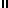 